МИНОБРНАУКИ  РОССИИ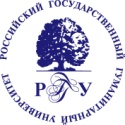 Федеральное государственное бюджетное образовательное учреждениевысшего образования«Российский государственный гуманитарный университет»(ФГБОУ ВО «РГГУ»)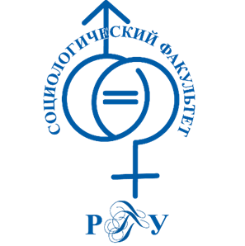 СОЦИОЛОГИЧЕСКИЙ ФАКУЛЬТЕТПРОГРАММАмеждународной научно-практической  конференцииПЕРВЫЕ ШАНЯВСКИЕ ЧТЕНИЯ –«ГЕНДЕРНЫЕ РЕСУРСЫ КАК ПОТЕНЦИАЛ РАЗВИТИЯ СОЦИУМА: КУЛЬТУРНО-ИСТОРИЧЕСКИЕ ТРАДИЦИИ И НОВАЦИИ»3 марта 2023 годаДля информации: В рамках проведения  нашей конференции в РГГУ проводится книжная выставка, посвященная Международному женскому дню – 8 Марта, подготовленная Научной библиотекой РГГУ (Директор Батова Людмила Львовна) https://liber.rsuh.ru/ Формат проведения: очно-дистанционный Начало регистрации: 10.30Начало работы: 11.00ПОРЯДОК РАБОТЫ ПЛЕНАРНОЙ ЧАСТИМесто очного проведения пленарной части: Москва, РГГУ, Миусская площадь, д. 6, 6 этаж, зал ученого совета.11.00 -11.30 ОТКРЫТИЕ КОНФЕРЕНЦИИ11.00 -11.30 ОТКРЫТИЕ КОНФЕРЕНЦИИ11.00 -11.30 ОТКРЫТИЕ КОНФЕРЕНЦИИ11.00 -11.30 ОТКРЫТИЕ КОНФЕРЕНЦИИ11.00 -11.30 ОТКРЫТИЕ КОНФЕРЕНЦИИВедущий Милованова Марина Юрьевна, председатель оргкомитета конференции, к.и.н., доцент кафедры политической социологии и социальных технологий, зам. декана социологического факультета, РГГУ; Открытие Павленко Ольги Вячеславовны (по согласованию), Первого проректора – проректора по научной работе РГГУ, к.и.н., профессора;Приветствие Заботкиной Веры Ивановны, И.о. проректора по международному сотрудничеству, доктора филологических наук, профессора;Приветствие Великой Наталии Михайловны, д. полит. н., профессора, зам. директора ИСПИ ФНИСЦ РАН;Приветствие Овчаровой Ольги Геннадиевны, д. полит. н., профессора кафедры гуманитарных дисциплин ФГБОУ ВО «Российская государственная специализированная академия искусств», члена Научного совета РАПН;Приветствие Васильевой Татьяны Андреевны, д.ю.н., доцента Института государства и права РАН;Приветствие Пушкаревой Наталья Львовна, д.ист.н., профессора, руководителя Центра гендерных исследований Института этнологии и антропологии им. Н.Н. Миклухо-Маклая РАН;Приветствие Климантовой Галина Ивановны, д.соц.н., профессора, Исследовательский центр семейной политики РГСУ, Союз Женщин России. Ведущий Милованова Марина Юрьевна, председатель оргкомитета конференции, к.и.н., доцент кафедры политической социологии и социальных технологий, зам. декана социологического факультета, РГГУ; Открытие Павленко Ольги Вячеславовны (по согласованию), Первого проректора – проректора по научной работе РГГУ, к.и.н., профессора;Приветствие Заботкиной Веры Ивановны, И.о. проректора по международному сотрудничеству, доктора филологических наук, профессора;Приветствие Великой Наталии Михайловны, д. полит. н., профессора, зам. директора ИСПИ ФНИСЦ РАН;Приветствие Овчаровой Ольги Геннадиевны, д. полит. н., профессора кафедры гуманитарных дисциплин ФГБОУ ВО «Российская государственная специализированная академия искусств», члена Научного совета РАПН;Приветствие Васильевой Татьяны Андреевны, д.ю.н., доцента Института государства и права РАН;Приветствие Пушкаревой Наталья Львовна, д.ист.н., профессора, руководителя Центра гендерных исследований Института этнологии и антропологии им. Н.Н. Миклухо-Маклая РАН;Приветствие Климантовой Галина Ивановны, д.соц.н., профессора, Исследовательский центр семейной политики РГСУ, Союз Женщин России. Ведущий Милованова Марина Юрьевна, председатель оргкомитета конференции, к.и.н., доцент кафедры политической социологии и социальных технологий, зам. декана социологического факультета, РГГУ; Открытие Павленко Ольги Вячеславовны (по согласованию), Первого проректора – проректора по научной работе РГГУ, к.и.н., профессора;Приветствие Заботкиной Веры Ивановны, И.о. проректора по международному сотрудничеству, доктора филологических наук, профессора;Приветствие Великой Наталии Михайловны, д. полит. н., профессора, зам. директора ИСПИ ФНИСЦ РАН;Приветствие Овчаровой Ольги Геннадиевны, д. полит. н., профессора кафедры гуманитарных дисциплин ФГБОУ ВО «Российская государственная специализированная академия искусств», члена Научного совета РАПН;Приветствие Васильевой Татьяны Андреевны, д.ю.н., доцента Института государства и права РАН;Приветствие Пушкаревой Наталья Львовна, д.ист.н., профессора, руководителя Центра гендерных исследований Института этнологии и антропологии им. Н.Н. Миклухо-Маклая РАН;Приветствие Климантовой Галина Ивановны, д.соц.н., профессора, Исследовательский центр семейной политики РГСУ, Союз Женщин России. Ведущий Милованова Марина Юрьевна, председатель оргкомитета конференции, к.и.н., доцент кафедры политической социологии и социальных технологий, зам. декана социологического факультета, РГГУ; Открытие Павленко Ольги Вячеславовны (по согласованию), Первого проректора – проректора по научной работе РГГУ, к.и.н., профессора;Приветствие Заботкиной Веры Ивановны, И.о. проректора по международному сотрудничеству, доктора филологических наук, профессора;Приветствие Великой Наталии Михайловны, д. полит. н., профессора, зам. директора ИСПИ ФНИСЦ РАН;Приветствие Овчаровой Ольги Геннадиевны, д. полит. н., профессора кафедры гуманитарных дисциплин ФГБОУ ВО «Российская государственная специализированная академия искусств», члена Научного совета РАПН;Приветствие Васильевой Татьяны Андреевны, д.ю.н., доцента Института государства и права РАН;Приветствие Пушкаревой Наталья Львовна, д.ист.н., профессора, руководителя Центра гендерных исследований Института этнологии и антропологии им. Н.Н. Миклухо-Маклая РАН;Приветствие Климантовой Галина Ивановны, д.соц.н., профессора, Исследовательский центр семейной политики РГСУ, Союз Женщин России. Ведущий Милованова Марина Юрьевна, председатель оргкомитета конференции, к.и.н., доцент кафедры политической социологии и социальных технологий, зам. декана социологического факультета, РГГУ; Открытие Павленко Ольги Вячеславовны (по согласованию), Первого проректора – проректора по научной работе РГГУ, к.и.н., профессора;Приветствие Заботкиной Веры Ивановны, И.о. проректора по международному сотрудничеству, доктора филологических наук, профессора;Приветствие Великой Наталии Михайловны, д. полит. н., профессора, зам. директора ИСПИ ФНИСЦ РАН;Приветствие Овчаровой Ольги Геннадиевны, д. полит. н., профессора кафедры гуманитарных дисциплин ФГБОУ ВО «Российская государственная специализированная академия искусств», члена Научного совета РАПН;Приветствие Васильевой Татьяны Андреевны, д.ю.н., доцента Института государства и права РАН;Приветствие Пушкаревой Наталья Львовна, д.ист.н., профессора, руководителя Центра гендерных исследований Института этнологии и антропологии им. Н.Н. Миклухо-Маклая РАН;Приветствие Климантовой Галина Ивановны, д.соц.н., профессора, Исследовательский центр семейной политики РГСУ, Союз Женщин России. 11.30 -13.00 ПЛЕНАРНЫЕ ДОКЛАДЫ11.30 -13.00 ПЛЕНАРНЫЕ ДОКЛАДЫ11.30 -13.00 ПЛЕНАРНЫЕ ДОКЛАДЫ11.30 -13.00 ПЛЕНАРНЫЕ ДОКЛАДЫ11.30 -13.00 ПЛЕНАРНЫЕ ДОКЛАДЫФ.И.О.Уч. степень, статусОрганизацияФорма участияТемаБуланова Марина Борисовна marina_bulanova@inbox.ru 		доктор социологических наук, профессор, зав. кафедрой теории и истории социологииРГГУОчно Роль женщин в сохранении российского историко-культурного наследия (на примере М.К. Тенишевой и Л.А. Шанявской)Силласте Галина Георгиевна           galinasillaste@yandex.ru доктор философских наук, профессор, Заслуженный деятель науки РФНаучный руководительДепартамента социологии Финансовый университет при Правительстве Российской ФедерацииОчноМировой гендерный ландшафт и страновые гендерные порядки как отражение социального потенциала развития общества.Омуралиев Нурбек Ашимканович nurbekcsr@mail.ru 	доктор социологических наук, профессор, Президент Социологической Ассоциации Кыргызстана, заведующий Центром социальных исследованийИнститут философии, права и социально-политических исследований Национальной академии Наук Кыргызской РеспубликиДистанционноСовременная гендерная ситуация в Кыргызской РеспубликеШахбанова Мадина Магомедкамиловна            madina2405@mail.ru 	доктор социологических наук, ведущий научный сотрудникДагестанский федеральный исследовательский центрДистанционноГендерная оценка миграции в общественном сознании дагестанских народовПетренко Елена Серафимовна petrenko@fom.ru 	кандидат философских наук	Фонд Общественное мнениеОчноАнтихрупкость российского женского предпринимательстваОвчарова Ольга Геннадиевна           ovcharovao@yandex.ru доктор политических наук, профессор кафедры гуманитарных дисциплин член Научного совета РАПНФГБОУ ВО «Российская государственная специализированная академия искусств»ОчноЖенщины во власти: традиции и современная практика РоссииМихалева Галина Михайловна           gmmichaleva@gmail.comдоктор политических наук, профессор РГГУРГГУОчно Гендерное равенство как цель устойчивого развития и его реализация в РоссииУшакова Валентина Григорьевна            walespb@mail.ru кандидат исторических наук, доцент, доцентСанкт-Петербургский государственный университетДистанционноЖенщины и феминизм в современном политическом процессеЧубарова Татьяна Владимировна           t_chubarova@mail.ru 		д.э.н., главный научный сотрудникИнститут экономики РАНОчноРазвитие здравоохранения в России: гендерный аспектВинокурова Ульяна Алексеевна          Uottaah1707@gmail.com 	доктор социологических наук, кандидат психологических наук, руководитель научно-исследовательского центра арктической цивилизации, народный депутат Государственного Собрания (Ил Тумен) Республики Саха (Якутия) 1-2 созыва Арктический государственный институт культуры и искусств, Республика Саха (Якутия)ОчноСардана Авксентьева:"Всё решает человек!"Воронина Ольга Александровна olga-voronina777@yandex.ru 	 доктор философских наук, ведущий научный сотрудник	Институт философии РАНОчноТеоретические, эмпирические и политические аспекты гендерных исследований в РоссииМилованова Марина Юрьевна      m_milovanova@mail.ruкандидат исторических наук, доцент, доцентРГГУОчноМеждисциплинарный  и экспертный подход в обосновании Национальной модели гендерного равноправия.13.40 -16.20 РАБОТА СЕКЦИЙ13.40 -16.20 РАБОТА СЕКЦИЙ13.40 -16.20 РАБОТА СЕКЦИЙ13.40 -16.20 РАБОТА СЕКЦИЙ13.40 -16.20 РАБОТА СЕКЦИЙСекция 1. ГЕНДЕР В ПОЛЕ ПОЛИТИКИ: СОЦИАЛЬНЫЕ ОЖИДАНИЯ VS ПОЛИТИЧЕСКИЕ ПРАКТИКИ.Руководитель и модератор: Великая Наталия Михайловна, доктор политических наук, профессор, заместитель директора по науке ИСПИ ФНИСЦ РАН.Секретарь секции: Шушпанова Ирина Сергеевна, кандидат социологических наук, доцент, ученый секретарь и ведущий научный сотрудник ИСПИ ФНИСЦ РАН.Место проведения: ИСПИ ФНИСЦ РАН, ул. Фотиевой, д. 6, к. 1, конференц-зал, 2-й этажРабочие языки: русский, английскийСекция 1. ГЕНДЕР В ПОЛЕ ПОЛИТИКИ: СОЦИАЛЬНЫЕ ОЖИДАНИЯ VS ПОЛИТИЧЕСКИЕ ПРАКТИКИ.Руководитель и модератор: Великая Наталия Михайловна, доктор политических наук, профессор, заместитель директора по науке ИСПИ ФНИСЦ РАН.Секретарь секции: Шушпанова Ирина Сергеевна, кандидат социологических наук, доцент, ученый секретарь и ведущий научный сотрудник ИСПИ ФНИСЦ РАН.Место проведения: ИСПИ ФНИСЦ РАН, ул. Фотиевой, д. 6, к. 1, конференц-зал, 2-й этажРабочие языки: русский, английскийСекция 1. ГЕНДЕР В ПОЛЕ ПОЛИТИКИ: СОЦИАЛЬНЫЕ ОЖИДАНИЯ VS ПОЛИТИЧЕСКИЕ ПРАКТИКИ.Руководитель и модератор: Великая Наталия Михайловна, доктор политических наук, профессор, заместитель директора по науке ИСПИ ФНИСЦ РАН.Секретарь секции: Шушпанова Ирина Сергеевна, кандидат социологических наук, доцент, ученый секретарь и ведущий научный сотрудник ИСПИ ФНИСЦ РАН.Место проведения: ИСПИ ФНИСЦ РАН, ул. Фотиевой, д. 6, к. 1, конференц-зал, 2-й этажРабочие языки: русский, английскийСекция 1. ГЕНДЕР В ПОЛЕ ПОЛИТИКИ: СОЦИАЛЬНЫЕ ОЖИДАНИЯ VS ПОЛИТИЧЕСКИЕ ПРАКТИКИ.Руководитель и модератор: Великая Наталия Михайловна, доктор политических наук, профессор, заместитель директора по науке ИСПИ ФНИСЦ РАН.Секретарь секции: Шушпанова Ирина Сергеевна, кандидат социологических наук, доцент, ученый секретарь и ведущий научный сотрудник ИСПИ ФНИСЦ РАН.Место проведения: ИСПИ ФНИСЦ РАН, ул. Фотиевой, д. 6, к. 1, конференц-зал, 2-й этажРабочие языки: русский, английскийСекция 1. ГЕНДЕР В ПОЛЕ ПОЛИТИКИ: СОЦИАЛЬНЫЕ ОЖИДАНИЯ VS ПОЛИТИЧЕСКИЕ ПРАКТИКИ.Руководитель и модератор: Великая Наталия Михайловна, доктор политических наук, профессор, заместитель директора по науке ИСПИ ФНИСЦ РАН.Секретарь секции: Шушпанова Ирина Сергеевна, кандидат социологических наук, доцент, ученый секретарь и ведущий научный сотрудник ИСПИ ФНИСЦ РАН.Место проведения: ИСПИ ФНИСЦ РАН, ул. Фотиевой, д. 6, к. 1, конференц-зал, 2-й этажРабочие языки: русский, английскийZibrova Ekaterina Alexandrovnaekaterina.zibrova.khv@gmail.com Ph.D. in Psychology, visiting scholar, Wits Centre for Diversity StudiesWitwatersrand University, Johannesburg, RSA.ДистанционноРоль мужчин в создании гендерного паритета и развитии культуры разнообразия в организациях («Engaging men in diversity agenda»)Prof.ssa Flaminia Saccàflaminia.sacca@uniroma1.it  Dr. Rosalba Belmonte Доктор социологии. Профессор  университета Сапиенса. Full Professor of Political SociologyДоцент университета Тушии.Sapienza University of Rome and President of ISA RC26 (Италия)Tuscia University (Италия).Дистанционно   Изменение точки зрения в социальной репрезентации гендерного насилия(«Give women a voice. A change of perspective in the social representation of gender based violence»)Алексеева Виктория Сергеевнаviv20@yandex.ru доктор философии по социологическим наукам, заместитель директора, и.о. профессораРеспубликанский центр изучения общественного мнения «Ижтимоий фикр» (Узбекистан).ДистанционноГендерные различия в социальном самочувствии граждан Республики УзбекистанЮдина Татьяна Николаевна      ioudinatn@mail.ru Осадчая Галина Ивановнадоктор социологических наук, профессордоктор социологических наук, профессорИДИ ФНИСЦ РАНДистанционноВозвратная миграция из России в Таджикистан и Кыргызстан: гендерные особенностиВеликая Наталия Михайловна     natalivelikaya@gmail.com доктор политических наук, профессор, заместитель директора по научной работе, главный научный сотрудникИСПИ ФНИСЦ РАНОчно Жизненные стратегии студенческой молодежи: гендерный аспектГригорьева Наталия Сергеевна      grigorieva@spa.msu.ru доктор политических наук, профессор, зав. кафедрой социологии управления, факультет государственного управленияМГУ имени М.В. ЛомоносоваОчноПередача знаний в политике 1990-х и гендерный мейнстримНазарова Елена Александровна     helena_nazarova@mail.ru доктор социологических наук, профессор, профессор кафедры социологииМГИМО МИД РоссииОчноГендерное равенство в повестке российских СМИАнуфриева Евгения Владимировна      ev_anufrieva@mail.ru      Дулина Надежда        Васильевна      nv-dulina@yandex.ru кандидат философских наук, доцентдоктор социологических наук, профессорВолгоградский государственный технический университетВолгоградский государственный университетДистанционноОбщее и особенное в женском и мужском взгляде современных российских студентов на сохранение культурных традиций в обществе (по итогам социологического исследования)Дибирова Аминат Паруковнаdibirova59@mail.ru кандидат биологических наук, старший научный сотрудникИСПИ ФНИСЦ РАНДистанционноГендерные различия в оценке   провозглашения членами ЛГБТ- сообществ своих взглядов (по материалам опроса жителей СКФО РФ)Лесин Александр Михайлович      am170911@mail.ru кандидат психологических наук, доцент кафедры общей и специальной психологии с курсом педагогикиФГБОУ ВО РязГМУ Минздрава РоссииДистанционноОтношение девушек к ценности свободыШакирова Светлана Махмутовнаshakirovasvetlana0@gmail.com кандидат философских наук, руководитель отдела мониторинга научных изданий, зам. главного редактора журнала «Вестник Казахского национального женского педагогического университета»Казахский национальный женский педагогический университет (Казахстан)ДистанционноГендерная проблематика в научной периодике КазахстанаГуселетов Борис Павловичbguseletov@mail.ru доктор политических наук, доцент, главный научный сотрудникИСПИ ФНИСЦ РАНДистанционноГендерное равенство в политике зарубежный опытШушпанова Ирина Сергеевнаi.s.shushpanova@mail.ru кандидат социологических наук, доцент, ведущий научный сотрудникИСПИ ФНИСЦ РАНОчноСоциальное благополучие российских женщин в период экономических санкций и СВОЛеонова Татьяна Игоревна     ti1507@mail.ru член временного научного коллективаРязанский государственный медицинский университет имени академика И.П. ПавловаДистанционноГендерные особенности самоценности молодых людейМанкевич Юлия Викторовна       jul-2882@mail.ru аспиранткаМНГУ имени М.В. Ломоносова.ДистанционноОсновные направления реализации бизнесом социальной составляющей ESG-повестки в РоссииФесик Екатерина Викторовна fesik.ekaterina@gmail.com студентка 2 курса магистратурыРГПУ им. А. И. Герцена, Санкт-Петербургская избирательная комиссияДистанционноГендерный состав избирательных комиссий города Санкт-ПетербургаЧелышева Валерия Сергеевна valeriache33@gmail.com магистранткаДистанционноDifferences between male and female politicians’ behaviour in social networksНовоженина Ольга Петровна olganov@yandex.ru старший научный сотрудникИСПИ ФНИСЦ РАНОчноГендерные особенности оценок состояния современного гражданского общества в РоссииГребняк Оксана Валерьевнаoksananov@yandex.ru научный сотрудникИСПИ ФНИСЦ РАНОчноЦифровизация гражданского общества в гендерном контекстеБерёзкина Елена Юрьевнаeuproskurina@gmail.com аспирантка, ст. преподавательИСПИ ФНИСЦ РАН, РЭУ им. Г.В. ПлехановаОчноРоль женщин в итальянских популистских партиях(«The women's role in the Italian populist parties»)Гнедаш Анна Александровнак.п.н., доцентКубанский государственный университетДистанционноАнглоязычный (анти)абортный дискурс в социальной сети Twitterнений и ключевые аргументыНикитенкова Мария Александровнаmaria.nikitenkova@mail.ru доктор экономических наук, заместитель директора Института мировых трансформаций,  старший научный сотрудникИнститут США и Канады РАНОчноГендерные аспекты занятости и роль наставничества в сфере STEMСекция 2. ЖЕНСКИЙ ТРУДОВОЙ РЕСУРС В ЖИЗНИ СТАРЫХ И НОВЫХ СОВЕТСКИХ И ПОСТСОВЕТСКИХ ГОРОДОВ: ИСТОРИКО-АНТРОПОЛОГИЧЕСКОЕ ИЗМЕРЕНИЕ.Организатор: Российская ассоциация исследователей женской истории (РАИЖИ)Руководитель секции д.и.н., засл. проф. РФ Пушкарева Наталья Львовна, ИЭА РАН, Москва.Место проведения: РГГУ, Главный корпус, 533 ауд.Секция 2. ЖЕНСКИЙ ТРУДОВОЙ РЕСУРС В ЖИЗНИ СТАРЫХ И НОВЫХ СОВЕТСКИХ И ПОСТСОВЕТСКИХ ГОРОДОВ: ИСТОРИКО-АНТРОПОЛОГИЧЕСКОЕ ИЗМЕРЕНИЕ.Организатор: Российская ассоциация исследователей женской истории (РАИЖИ)Руководитель секции д.и.н., засл. проф. РФ Пушкарева Наталья Львовна, ИЭА РАН, Москва.Место проведения: РГГУ, Главный корпус, 533 ауд.Секция 2. ЖЕНСКИЙ ТРУДОВОЙ РЕСУРС В ЖИЗНИ СТАРЫХ И НОВЫХ СОВЕТСКИХ И ПОСТСОВЕТСКИХ ГОРОДОВ: ИСТОРИКО-АНТРОПОЛОГИЧЕСКОЕ ИЗМЕРЕНИЕ.Организатор: Российская ассоциация исследователей женской истории (РАИЖИ)Руководитель секции д.и.н., засл. проф. РФ Пушкарева Наталья Львовна, ИЭА РАН, Москва.Место проведения: РГГУ, Главный корпус, 533 ауд.Секция 2. ЖЕНСКИЙ ТРУДОВОЙ РЕСУРС В ЖИЗНИ СТАРЫХ И НОВЫХ СОВЕТСКИХ И ПОСТСОВЕТСКИХ ГОРОДОВ: ИСТОРИКО-АНТРОПОЛОГИЧЕСКОЕ ИЗМЕРЕНИЕ.Организатор: Российская ассоциация исследователей женской истории (РАИЖИ)Руководитель секции д.и.н., засл. проф. РФ Пушкарева Наталья Львовна, ИЭА РАН, Москва.Место проведения: РГГУ, Главный корпус, 533 ауд.Секция 2. ЖЕНСКИЙ ТРУДОВОЙ РЕСУРС В ЖИЗНИ СТАРЫХ И НОВЫХ СОВЕТСКИХ И ПОСТСОВЕТСКИХ ГОРОДОВ: ИСТОРИКО-АНТРОПОЛОГИЧЕСКОЕ ИЗМЕРЕНИЕ.Организатор: Российская ассоциация исследователей женской истории (РАИЖИ)Руководитель секции д.и.н., засл. проф. РФ Пушкарева Наталья Львовна, ИЭА РАН, Москва.Место проведения: РГГУ, Главный корпус, 533 ауд.Батуренко Светлана Алексеевнаlevel_s@rambler.ru кандидат социологических наук, доцент, доцентМГУ имени М.В. ЛомоносоваДистанционноРусский историк и социолог А.П. Щапов о причинах гендерного неравенства в РоссииКустов Арсений Александровичarskustov@gmail.com MA in Political Science and International Relations (The University of Manchester), аспирантИнститут философии РАНДистанционноГендерные исследования и историческая социология: Перекрёстки и тупикиСекенова Ольга Игоревнаjkzkray@mail.ru к.и.н., доцент кафедры истории и археологииТульский государственный педагогический университет им. Л.Н. ТолстогоДистанционноВнутренняя миграция женщин-ученых из столицы в провинцию в 1900 - 1922 гг. как ресурс культурного и интеллектуального развития российских регионовРоманишина Вероника Николаевнаveronika.romanishina@yandex.ru канд. ист. наук, доцент, заместитель начальника Управления по научной работе РГГУРГГУОчноСудьбы женщин в годы Гражданской войны в РоссииВасеха Мария Владимировнаmaria.vasekha@gmail.com к.и.н., с.н.с.ИЭА РАНОчноНовые советские паттерны женского поведения  vs традиционные установки: точки соприкосновения и отторженияБыков Александр Сергеевичalbykov3@gmail.com Инженер-исследователь, магистрант факультета социологииСанкт-Петербургский государственный университетДистанционноЖенщины и дети как наиболее уязвимые социальные группы во время голода в ПоволжьеМицюк Наталья Александровна ochlokratia@yandex.ru д.и.н., доцент, доцент кафедры философии, биоэтики, истории медициныСмоленский государственный медицинский университетОчноМатеринство жительниц Смоленской области в предвоенное десятилетие: традиции и новацииАнуфриева Евгения Владимировна            ev_anufrieva@mail.ru   Дулина Надежда    Васильевна   nv-dulina@yandex.ruкандидат философских наук, доцентдоктор социологических наук, профессорВолгоградский государственный технический университетВолгоградский государственный университетДистанционно"Можно"и/или "нельзя": ограничения и возможности женского труда на оборонительных предприятиях Сталинграда (1941-1945гг)Золотухина Мария Владимировна,maria.zolotukhina@gmail.com к.и.н., доцент кафедры социокультурных практик и коммуникаций факультета культурологииРГГУДистанционноДовоенное и военное детство: сквозь призму гендера?Жидченко Александр Владимирович,zhidchenko220689@yandex.ru к.и. н.Институт этнологии и антропологии им. Н.Н. Миклухо-МаклаяОчно «Женское лицо авиации»: повседневная жизнь жуковчанок в 1950-60-е гг.Богдашина Ирина Владимировна,ira18bogdashina@mail.ru к.и. н.Институт этнологии и антропологии им. Н.Н. Миклухо-Маклая РАНДистанционноХозяйственно-бытовые аспекты повседневности женщины-врача в г. Сталинграде (Волгограде): по материалам дневника за 1951–1969 гг.Белова Анна Валерьевна,anna.belova@iea.ras.ru д.и.н., зав. кафедрой всеобщей истории, в.н.с. Тверской государственный университет, Центр гендерных исследований ИЭА РАНДистанционноОсновоположник экскурсионной работы в СССР А. Я. Закс в автобиографической памяти А. М. Никольской: профессиональное, личное, повседневноеЛомоносова Марина Васильевна	lomonosovamv@mail.ru 	кандидат социологических наук, доцент кафедры теории и истории социологииСанкт-Петербургский государственный университетДистанционноЖенские образы как слепок с жизни. Голод в судьбе и творчестве советского скульптора Наталии Данько.Пушкарева Наталья Львовна,pushkarev@mail.ru    Доктор исторических наук, профессор, главный научный сотрудник, руководитель Центра гендерных исследований ИЭА РАНИЭА РАН (Институт этнологии и антропологии РАН)ОчноЖенщины-ученые как потенциал развития рынка труда в советских городах в XX в.: проблемы «неравного равенства»Секция 3. СОВРЕМЕННЫЕ ПОДХОДЫ К ОБЕСПЕЧЕНИЮ ПРАВ ЖЕНЩИН: МЕЖДУ РАВНОПРАВИЕМ М ФЕМИНИЗМОМОрганизатор: Институт государства и права РАН, сектор прав человека.Модераторы: Васильева Татьяна Андреевна, гл. науч. сотр. , доктор юрид. наук, Колотова Наталья Валерьевна, и.о. зав. сектором, канд. юрид. наук, ведущий науч. сотрудник Место проведения: РГГУ, Главный корпус, 416 ауд.Секция 3. СОВРЕМЕННЫЕ ПОДХОДЫ К ОБЕСПЕЧЕНИЮ ПРАВ ЖЕНЩИН: МЕЖДУ РАВНОПРАВИЕМ М ФЕМИНИЗМОМОрганизатор: Институт государства и права РАН, сектор прав человека.Модераторы: Васильева Татьяна Андреевна, гл. науч. сотр. , доктор юрид. наук, Колотова Наталья Валерьевна, и.о. зав. сектором, канд. юрид. наук, ведущий науч. сотрудник Место проведения: РГГУ, Главный корпус, 416 ауд.Секция 3. СОВРЕМЕННЫЕ ПОДХОДЫ К ОБЕСПЕЧЕНИЮ ПРАВ ЖЕНЩИН: МЕЖДУ РАВНОПРАВИЕМ М ФЕМИНИЗМОМОрганизатор: Институт государства и права РАН, сектор прав человека.Модераторы: Васильева Татьяна Андреевна, гл. науч. сотр. , доктор юрид. наук, Колотова Наталья Валерьевна, и.о. зав. сектором, канд. юрид. наук, ведущий науч. сотрудник Место проведения: РГГУ, Главный корпус, 416 ауд.Секция 3. СОВРЕМЕННЫЕ ПОДХОДЫ К ОБЕСПЕЧЕНИЮ ПРАВ ЖЕНЩИН: МЕЖДУ РАВНОПРАВИЕМ М ФЕМИНИЗМОМОрганизатор: Институт государства и права РАН, сектор прав человека.Модераторы: Васильева Татьяна Андреевна, гл. науч. сотр. , доктор юрид. наук, Колотова Наталья Валерьевна, и.о. зав. сектором, канд. юрид. наук, ведущий науч. сотрудник Место проведения: РГГУ, Главный корпус, 416 ауд.Секция 3. СОВРЕМЕННЫЕ ПОДХОДЫ К ОБЕСПЕЧЕНИЮ ПРАВ ЖЕНЩИН: МЕЖДУ РАВНОПРАВИЕМ М ФЕМИНИЗМОМОрганизатор: Институт государства и права РАН, сектор прав человека.Модераторы: Васильева Татьяна Андреевна, гл. науч. сотр. , доктор юрид. наук, Колотова Наталья Валерьевна, и.о. зав. сектором, канд. юрид. наук, ведущий науч. сотрудник Место проведения: РГГУ, Главный корпус, 416 ауд.Колотова Наталья Валерьевнаkolotova.n@gmail.com и.о. заведующего сектором, ведущий научный сотрудник сектора прав человека, кандидат юридических наук, доцентИнститут государства и права РАНОчноГендер как основание уязвимости (в аспекте социальных прав)Ворошилова Светлана Вячеславовна voroshilova-s-v@mail.ru доктор юридических наук, профессор, профессор кафедры истории государства и праваСаратовская государственная юридическая академия.			ДистанционноРепродуктивные права женщин: опыт Советской России.Мун Виктория Анатольевнаmun.viktoriya@mail.ru доцент кафедры теории и истории права и государстваВолгоградский институт управления – филиала Российской академии народного хозяйства и государственной службы при Президенте РФДистанционноРоль традиционных семейных ценностей в современной государственной политике России в интересах женщинВойтов Александр Владимировичalexvoy@mail.ru доцент кафедры философии,  кандидат социологических наукВолгоградской академии МВД РоссииДистанционноГендерный фактор кадрового потенциала в органах внутренних дел в условиях частичной неукомплектованности подразделенийВарламова Наталия Владимировнаvarlam_n@list.ru ведущий научный сотрудник сектора прав человека, кандидат юридических наук, доцентИнститут государства и права РАНОчноГендерная дискриминация: понятие и методики установленияКовкель Наталья Францевнаnatfrkov@mail.ru кандидат юридических наук, доцент,  доцент кафедры международного экономического праваБелорусский государственный экономический университетДистанционноПрограмма гендерных инноваций и перспективы ее развития в когнитивной юриспруденцииВасильева Татьяна Андреевна tan-vas@mail.ru доктор юридических наук, доцент, главный научный сотрудник сектора прав человекаИнститут государства и права РАНОчноФеминистское прочтение судебных решений: специфическое направление в юридических исследованиях, ориентированное на защиту прав женщин.Чехарина Валентина Ивановнаchekharina@mail.ru старший научный сотрудник сектора прав человека, кандидат юридических наук, доцентИнститут государства и права РАНДистанционноРепродуктивное самоопределение женщин: современные правовые гарантии и проблемыТалапина Эльвира Владимировнаtalapina@mail.ru доктор юридических наук, главный научный сотрудник  сектора прав человека Институт государства и права РАНОчноПрофилирование и риски гендерной дискриминацииКарпов Сергей Алексеевичsergei.a.karpov@gmail.com аспирант сектора прав человекаИнститут государства и права РАНОчноПраво на информационное самоопределение и возможности защиты от сталкингаЛебедева Яна Игоревнаlebedeva.ioanna@yandex.ru научный сотрудник сектора прав человекаИнститут государства и права РАНОчноДиректива ЕС о балансе работы и личной жизни 2019 г.: гендерный аспектСорокина Елена Александровнаsorokina_ea@mail.ru кандидат юридических наук, научный сотрудник сектора прав человекаИнститут государства и права РАНОчноГендерные стереотипы и права женщин в практике Европейского суда по правам человека о возрастной дискриминацииЧеркасов Александр Игоревичaligorch@yandex.ru кандидат юридических наук, доцент, ведущий научный сотрудник сектора прав человекаИнститут государства и права РАНОчноПроблемы обеспечения гендерного равенства на рынке труда в странах СкандинавииДзюбак Анна Васильевнанаучный сотрудник, кандидат юридических наук, начальник научно-организационного отделаИнститут государства и права РАНОчноРазвитие атипичных форм занятости женщин в Королевстве Саудовская АравияСекция 4. ЖЕНЩИНЫ И МУЖЧИНЫ В ПОЛИТИКЕ И ПУБЛИЧНОЙ СФЕРЕ: ПОИСК БАЛАНСА ИНТЕРЕСОВ (РОССИЙСКИЙ И МЕЖДУНАРОДНЫЙ ОПЫТ).Модераторы: Родионова Марина Евгеньевна , кандидат социологических наук, Финансовый университет при Правительстве Российской Федерации, Ирсетская Елена Александровна, кандидат социологических наук, доцент, Финансовый университет при Правительстве Российской Федерации, ИСПИ ФНИСЦ РАН.Место проведения: РГГУ, 806(2 корпус).Секция 4. ЖЕНЩИНЫ И МУЖЧИНЫ В ПОЛИТИКЕ И ПУБЛИЧНОЙ СФЕРЕ: ПОИСК БАЛАНСА ИНТЕРЕСОВ (РОССИЙСКИЙ И МЕЖДУНАРОДНЫЙ ОПЫТ).Модераторы: Родионова Марина Евгеньевна , кандидат социологических наук, Финансовый университет при Правительстве Российской Федерации, Ирсетская Елена Александровна, кандидат социологических наук, доцент, Финансовый университет при Правительстве Российской Федерации, ИСПИ ФНИСЦ РАН.Место проведения: РГГУ, 806(2 корпус).Секция 4. ЖЕНЩИНЫ И МУЖЧИНЫ В ПОЛИТИКЕ И ПУБЛИЧНОЙ СФЕРЕ: ПОИСК БАЛАНСА ИНТЕРЕСОВ (РОССИЙСКИЙ И МЕЖДУНАРОДНЫЙ ОПЫТ).Модераторы: Родионова Марина Евгеньевна , кандидат социологических наук, Финансовый университет при Правительстве Российской Федерации, Ирсетская Елена Александровна, кандидат социологических наук, доцент, Финансовый университет при Правительстве Российской Федерации, ИСПИ ФНИСЦ РАН.Место проведения: РГГУ, 806(2 корпус).Секция 4. ЖЕНЩИНЫ И МУЖЧИНЫ В ПОЛИТИКЕ И ПУБЛИЧНОЙ СФЕРЕ: ПОИСК БАЛАНСА ИНТЕРЕСОВ (РОССИЙСКИЙ И МЕЖДУНАРОДНЫЙ ОПЫТ).Модераторы: Родионова Марина Евгеньевна , кандидат социологических наук, Финансовый университет при Правительстве Российской Федерации, Ирсетская Елена Александровна, кандидат социологических наук, доцент, Финансовый университет при Правительстве Российской Федерации, ИСПИ ФНИСЦ РАН.Место проведения: РГГУ, 806(2 корпус).Секция 4. ЖЕНЩИНЫ И МУЖЧИНЫ В ПОЛИТИКЕ И ПУБЛИЧНОЙ СФЕРЕ: ПОИСК БАЛАНСА ИНТЕРЕСОВ (РОССИЙСКИЙ И МЕЖДУНАРОДНЫЙ ОПЫТ).Модераторы: Родионова Марина Евгеньевна , кандидат социологических наук, Финансовый университет при Правительстве Российской Федерации, Ирсетская Елена Александровна, кандидат социологических наук, доцент, Финансовый университет при Правительстве Российской Федерации, ИСПИ ФНИСЦ РАН.Место проведения: РГГУ, 806(2 корпус).Секция 4. ЖЕНЩИНЫ И МУЖЧИНЫ В ПОЛИТИКЕ И ПУБЛИЧНОЙ СФЕРЕ: ПОИСК БАЛАНСА ИНТЕРЕСОВ (РОССИЙСКИЙ И МЕЖДУНАРОДНЫЙ ОПЫТ).Модераторы: Родионова Марина Евгеньевна , кандидат социологических наук, Финансовый университет при Правительстве Российской Федерации, Ирсетская Елена Александровна, кандидат социологических наук, доцент, Финансовый университет при Правительстве Российской Федерации, ИСПИ ФНИСЦ РАН.Место проведения: РГГУ, 806(2 корпус).Секция 4. ЖЕНЩИНЫ И МУЖЧИНЫ В ПОЛИТИКЕ И ПУБЛИЧНОЙ СФЕРЕ: ПОИСК БАЛАНСА ИНТЕРЕСОВ (РОССИЙСКИЙ И МЕЖДУНАРОДНЫЙ ОПЫТ).Модераторы: Родионова Марина Евгеньевна , кандидат социологических наук, Финансовый университет при Правительстве Российской Федерации, Ирсетская Елена Александровна, кандидат социологических наук, доцент, Финансовый университет при Правительстве Российской Федерации, ИСПИ ФНИСЦ РАН.Место проведения: РГГУ, 806(2 корпус).Секция 4. ЖЕНЩИНЫ И МУЖЧИНЫ В ПОЛИТИКЕ И ПУБЛИЧНОЙ СФЕРЕ: ПОИСК БАЛАНСА ИНТЕРЕСОВ (РОССИЙСКИЙ И МЕЖДУНАРОДНЫЙ ОПЫТ).Модераторы: Родионова Марина Евгеньевна , кандидат социологических наук, Финансовый университет при Правительстве Российской Федерации, Ирсетская Елена Александровна, кандидат социологических наук, доцент, Финансовый университет при Правительстве Российской Федерации, ИСПИ ФНИСЦ РАН.Место проведения: РГГУ, 806(2 корпус).Секция 4. ЖЕНЩИНЫ И МУЖЧИНЫ В ПОЛИТИКЕ И ПУБЛИЧНОЙ СФЕРЕ: ПОИСК БАЛАНСА ИНТЕРЕСОВ (РОССИЙСКИЙ И МЕЖДУНАРОДНЫЙ ОПЫТ).Модераторы: Родионова Марина Евгеньевна , кандидат социологических наук, Финансовый университет при Правительстве Российской Федерации, Ирсетская Елена Александровна, кандидат социологических наук, доцент, Финансовый университет при Правительстве Российской Федерации, ИСПИ ФНИСЦ РАН.Место проведения: РГГУ, 806(2 корпус).Секция 4. ЖЕНЩИНЫ И МУЖЧИНЫ В ПОЛИТИКЕ И ПУБЛИЧНОЙ СФЕРЕ: ПОИСК БАЛАНСА ИНТЕРЕСОВ (РОССИЙСКИЙ И МЕЖДУНАРОДНЫЙ ОПЫТ).Модераторы: Родионова Марина Евгеньевна , кандидат социологических наук, Финансовый университет при Правительстве Российской Федерации, Ирсетская Елена Александровна, кандидат социологических наук, доцент, Финансовый университет при Правительстве Российской Федерации, ИСПИ ФНИСЦ РАН.Место проведения: РГГУ, 806(2 корпус).Секция 4. ЖЕНЩИНЫ И МУЖЧИНЫ В ПОЛИТИКЕ И ПУБЛИЧНОЙ СФЕРЕ: ПОИСК БАЛАНСА ИНТЕРЕСОВ (РОССИЙСКИЙ И МЕЖДУНАРОДНЫЙ ОПЫТ).Модераторы: Родионова Марина Евгеньевна , кандидат социологических наук, Финансовый университет при Правительстве Российской Федерации, Ирсетская Елена Александровна, кандидат социологических наук, доцент, Финансовый университет при Правительстве Российской Федерации, ИСПИ ФНИСЦ РАН.Место проведения: РГГУ, 806(2 корпус).Секция 4. ЖЕНЩИНЫ И МУЖЧИНЫ В ПОЛИТИКЕ И ПУБЛИЧНОЙ СФЕРЕ: ПОИСК БАЛАНСА ИНТЕРЕСОВ (РОССИЙСКИЙ И МЕЖДУНАРОДНЫЙ ОПЫТ).Модераторы: Родионова Марина Евгеньевна , кандидат социологических наук, Финансовый университет при Правительстве Российской Федерации, Ирсетская Елена Александровна, кандидат социологических наук, доцент, Финансовый университет при Правительстве Российской Федерации, ИСПИ ФНИСЦ РАН.Место проведения: РГГУ, 806(2 корпус). Василенко Людмила Александровнаvasilenkola@mail.ru доктор социологических наук, профессор	доктор социологических наук, профессор	доктор социологических наук, профессор	Российская академия народного хозяйства и государственной службыРоссийская академия народного хозяйства и государственной службыРоссийская академия народного хозяйства и государственной службыОчноОчноОчноЮноши и девушки в управлении и публичной сфере: поиск баланса интересовЮноши и девушки в управлении и публичной сфере: поиск баланса интересовРодионова Марина Евгеньевнаm.rodionova@mail.ru доцент Департамента политологии Факультета социальных наук и массовых коммуникацийдоцент Департамента политологии Факультета социальных наук и массовых коммуникацийдоцент Департамента политологии Факультета социальных наук и массовых коммуникацийФинансовый университет при Правительстве Российской ФедерацииФинансовый университет при Правительстве Российской ФедерацииФинансовый университет при Правительстве Российской ФедерацииОчноОчноОчноПолитическая активность женщин в мире и в РоссииПолитическая активность женщин в мире и в РоссииКолесник Наталья Владимировнаn.kolesnik@socinst.ru кандидат социологических наук, старший научный сотрудниккандидат социологических наук, старший научный сотрудниккандидат социологических наук, старший научный сотрудникСоциологический институт РАН - филиал ФНИСЦ РАНСоциологический институт РАН - филиал ФНИСЦ РАНСоциологический институт РАН - филиал ФНИСЦ РАНДистанционноДистанционноДистанционноГендерные аспекты функционирования административной и политической элиты в российских регионах (2000-2020 гг.)  Гендерные аспекты функционирования административной и политической элиты в российских регионах (2000-2020 гг.)  Ometuku Mwamba Véroniquemaitremwamba@gmail.com Secrétaire Permanent du Comité de prévention de la tortureSecrétaire Permanent du Comité de prévention de la tortureSecrétaire Permanent du Comité de prévention de la tortureCNDH/RDC Boulevard du 30 juin, Gombe, KinshasaCNDH/RDC Boulevard du 30 juin, Gombe, KinshasaCNDH/RDC Boulevard du 30 juin, Gombe, KinshasaОчноОчноОчноLa discrimination faite à la femme, un frein pour le développement integralLa discrimination faite à la femme, un frein pour le développement integralЖохова Анастасия Александровнаzhokhovaaa@my.msu.ru Аспирантка 1 года обученияАспирантка 1 года обученияАспирантка 1 года обученияМосковский государственный университет им. М. В. ЛомоносоваМосковский государственный университет им. М. В. ЛомоносоваМосковский государственный университет им. М. В. ЛомоносоваОчноОчноОчноГендерное измерение женского политического лидерства во Франции в XX - XXI вв.: исторический контекст и современные особенностиГендерное измерение женского политического лидерства во Франции в XX - XXI вв.: исторический контекст и современные особенностиБаканова Марина Владимировна 5. mari-ina@mail.ru независимый исследователь	независимый исследователь	независимый исследователь	ICMC Dua Hospital Islamabad PakistanICMC Dua Hospital Islamabad PakistanICMC Dua Hospital Islamabad PakistanДистанционноДистанционноДистанционноТенденции гендерного равноправия в ПакистанеТенденции гендерного равноправия в ПакистанеDr. Sindhu PoudyalAssistant ProfessorAssistant ProfessorAssistant ProfessorUniversity	Tripura, IndiaUniversity	Tripura, IndiaUniversity	Tripura, IndiaДистанционноДистанционноДистанционноRole of Masculinity in understanding femininity: A possibility for Social Change in IndiaRole of Masculinity in understanding femininity: A possibility for Social Change in IndiaDebajyoti Guptadebajyoti111.gupta@gmail.com Masters Student, Department of Liberal Arts Masters Student, Department of Liberal Arts Masters Student, Department of Liberal Arts Tripura University, IndiaTripura University, IndiaTripura University, IndiaДистанционноДистанционноДистанционноModern gender learning in Indian society: A brief study on new gender related topics and issuesModern gender learning in Indian society: A brief study on new gender related topics and issuesПрокопенко Любовь Ярославовнаskole60@mail.ru кандидат исторических наук, старший научный сотрудник	кандидат исторических наук, старший научный сотрудник	кандидат исторических наук, старший научный сотрудник	Институт Африки РАНИнститут Африки РАНИнститут Африки РАНОчноОчноОчноИнститут «первой леди» как индикатор перемен в политической жизни стран АфрикиИнститут «первой леди» как индикатор перемен в политической жизни стран АфрикиШтемберг Ольга Николаевнаolga_shtemberg@mail.ru 		PhD (Biological and Medicine, Государственный советникPhD (Biological and Medicine, Государственный советникPhD (Biological and Medicine, Государственный советникДиректор Фонда ЖИЗНЬ, Председатель Комитета Московской ТППДиректор Фонда ЖИЗНЬ, Председатель Комитета Московской ТППДиректор Фонда ЖИЗНЬ, Председатель Комитета Московской ТППОчно Очно Очно Роль женщины в формировании новой среды обитания ЧеловекаРоль женщины в формировании новой среды обитания ЧеловекаНго Хонг Шангquyenvequoc@gmail.com Председатель Совета директоровПредседатель Совета директоровПредседатель Совета директоровАкционерное общество развития «ТДТ Вьетнам» (Вьетнам)Акционерное общество развития «ТДТ Вьетнам» (Вьетнам)Акционерное общество развития «ТДТ Вьетнам» (Вьетнам)ДистанционноДистанционноДистанционноРасшифровка гендерного статуса человека.Расшифровка гендерного статуса человека.Мирясова Ольга Александровнаverdikt.o@gmail.com старший научный сотрудник старший научный сотрудник старший научный сотрудник Институт социологии ФНИСЦ РАНИнститут социологии ФНИСЦ РАНИнститут социологии ФНИСЦ РАНОчно Очно Очно Институциональные ограничения для распространения идей гендерного равенства в региональных медиаИнституциональные ограничения для распространения идей гендерного равенства в региональных медиаНиколаева Мария Витальевнаmasha_pershina93@mail.ru Преподаватель кафедры социальной работы, психологии и педагогики высшего образованияПреподаватель кафедры социальной работы, психологии и педагогики высшего образованияПреподаватель кафедры социальной работы, психологии и педагогики высшего образованияКубанский государственный университетКубанский государственный университетКубанский государственный университетДистанционноДистанционноДистанционноЖенщина как объект исследования в публичном онлайн-пространствеЖенщина как объект исследования в публичном онлайн-пространствеМакарова Наталия Яковлевнаrsuh.makarova@gmail.com К.пед.н, доцент, декан факультета журналистикиК.пед.н, доцент, декан факультета журналистикиК.пед.н, доцент, декан факультета журналистикиРГГУРГГУРГГУОчноОчноОчноГендерные стереотипы в российских стендап-шоуГендерные стереотипы в российских стендап-шоуУткина Валерия Владимировнаvaleria_utkina@hotmail.com Старший преподавательСтарший преподавательСтарший преподавательНИУ ВШЭНИУ ВШЭНИУ ВШЭДистанционноДистанционноДистанционноРазвитие «женской» карьеры на государственной гражданской службе РФ: управленческий аспектРазвитие «женской» карьеры на государственной гражданской службе РФ: управленческий аспектКитайцева Ольга Вячеславовнаolga_kitaitseva@mail.ru            Ирсетская Елена    Александровна e.irs@rggu.ru Кандидат социологических наук, доцент, доцент кафедры прикладной социологии к.с.н., доцент, старший научный сотрудникКандидат социологических наук, доцент, доцент кафедры прикладной социологии к.с.н., доцент, старший научный сотрудникКандидат социологических наук, доцент, доцент кафедры прикладной социологии к.с.н., доцент, старший научный сотрудникРГГУФНИСЦ ИСПИ РАН, Финансовый университетРГГУФНИСЦ ИСПИ РАН, Финансовый университетРГГУФНИСЦ ИСПИ РАН, Финансовый университетОчно Очно Очно Гендерный дисбаланс в сфере естественных наук в условиях цифровой экономики.Гендерный дисбаланс в сфере естественных наук в условиях цифровой экономики.Тартыгашева Галина Владимировнаtartygasheva@gmail.com к.соц.н., доцент кафедры теории и истории социологиик.соц.н., доцент кафедры теории и истории социологиик.соц.н., доцент кафедры теории и истории социологииРГГУРГГУРГГУОчноОчноОчноСоциальное конструирование тела: гендерный аспектСоциальное конструирование тела: гендерный аспектЛавров Иван Андреевичlavrov.sociology@gmail.com              Крыштановская Ольга Викторовна olgakrysht@ya.ru сотрудникд.соц.н., Директор сотрудникд.соц.н., Директор сотрудникд.соц.н., Директор Научный центр цифровой социологии "Ядов-центр", РГГУНаучный центр цифровой социологии "Ядов-центр", РГГУНаучный центр цифровой социологии "Ядов-центр", РГГУОчноОчноОчноЖенщины на высоких постах: есть ли "стеклянный потолок"?Женщины на высоких постах: есть ли "стеклянный потолок"?Котлярова Виктория Михайловна dog.gaf-gaf@yandex.ru студентка 4 курса бакалавриатастудентка 4 курса бакалавриатастудентка 4 курса бакалавриатаРГГУРГГУРГГУОчноОчноОчноОбщественно-политические женские организации как основа продвижения в политикуОбщественно-политические женские организации как основа продвижения в политикуБатищев Сергей Александровичbatistchev@mail.ru магистрантмагистрантмагистрантРГГУРГГУРГГУОчноОчноОчноГендерные аспекты социального переходаГендерные аспекты социального переходаЛеонтьева Таисия Викторовнаtaechka_2511@mail.ru 	эксперт лаборатории социологического анализаэксперт лаборатории социологического анализаэксперт лаборатории социологического анализаРГСУРГСУРГСУДистанционноДистанционноДистанционноГендерные модели поведения в современных российских мультипликационных фильмахГендерные модели поведения в современных российских мультипликационных фильмахУразалиева Гульшат Кулумжановнаurazalieva@bk.ru 		кандидат философских наук, доценткандидат философских наук, доценткандидат философских наук, доцентРГГУРГГУРГГУОчноОчноОчноЖенщины и мужчины РФ в социальных сетяхЖенщины и мужчины РФ в социальных сетяхУчастники дискуссии:sashenkavb@gmail.com   Зиновьева Александра Алексеевна, магистрантка Департамента политологии Факультета социальных наук и массовых коммуникаций Финансового университета при Правительстве РФВлияние публичного имиджа российских политиков на политическое позиционирование Современной России pishchekova.liza@mail.ru  Пищекова Елизавета Васильевна, Бобкова Надежда Кирилловна, магистрантки Департамента политологии Факультета социальных наук и массовых коммуникаций Финансового университета при Правительстве РФЖенские лица российской политики.lerka-neka@yandex.ru  Машкина Валерия Андреевна, магистрантки Департамента политологии Факультета социальных наук и массовых коммуникаций Финансового университета при Правительстве РФГендерная дискриминация в наукеnastyaripp@gmail.com  Куркина Анастасия Станиславовна, магистрантка Департамента политологии Факультета социальных наук и массовых коммуникаций Финансового университета при ПравительствеГендерное равенство в сфере образования и его общедоступностьlarisa9926@mail.ru 	Михалева Лариса Александровна, магистрантка, Московский педагогический государственный университет (Институт истории и политики) Проблема восприятия женщинами образа политической власти в современной РоссииУчастники дискуссии:sashenkavb@gmail.com   Зиновьева Александра Алексеевна, магистрантка Департамента политологии Факультета социальных наук и массовых коммуникаций Финансового университета при Правительстве РФВлияние публичного имиджа российских политиков на политическое позиционирование Современной России pishchekova.liza@mail.ru  Пищекова Елизавета Васильевна, Бобкова Надежда Кирилловна, магистрантки Департамента политологии Факультета социальных наук и массовых коммуникаций Финансового университета при Правительстве РФЖенские лица российской политики.lerka-neka@yandex.ru  Машкина Валерия Андреевна, магистрантки Департамента политологии Факультета социальных наук и массовых коммуникаций Финансового университета при Правительстве РФГендерная дискриминация в наукеnastyaripp@gmail.com  Куркина Анастасия Станиславовна, магистрантка Департамента политологии Факультета социальных наук и массовых коммуникаций Финансового университета при ПравительствеГендерное равенство в сфере образования и его общедоступностьlarisa9926@mail.ru 	Михалева Лариса Александровна, магистрантка, Московский педагогический государственный университет (Институт истории и политики) Проблема восприятия женщинами образа политической власти в современной РоссииУчастники дискуссии:sashenkavb@gmail.com   Зиновьева Александра Алексеевна, магистрантка Департамента политологии Факультета социальных наук и массовых коммуникаций Финансового университета при Правительстве РФВлияние публичного имиджа российских политиков на политическое позиционирование Современной России pishchekova.liza@mail.ru  Пищекова Елизавета Васильевна, Бобкова Надежда Кирилловна, магистрантки Департамента политологии Факультета социальных наук и массовых коммуникаций Финансового университета при Правительстве РФЖенские лица российской политики.lerka-neka@yandex.ru  Машкина Валерия Андреевна, магистрантки Департамента политологии Факультета социальных наук и массовых коммуникаций Финансового университета при Правительстве РФГендерная дискриминация в наукеnastyaripp@gmail.com  Куркина Анастасия Станиславовна, магистрантка Департамента политологии Факультета социальных наук и массовых коммуникаций Финансового университета при ПравительствеГендерное равенство в сфере образования и его общедоступностьlarisa9926@mail.ru 	Михалева Лариса Александровна, магистрантка, Московский педагогический государственный университет (Институт истории и политики) Проблема восприятия женщинами образа политической власти в современной РоссииУчастники дискуссии:sashenkavb@gmail.com   Зиновьева Александра Алексеевна, магистрантка Департамента политологии Факультета социальных наук и массовых коммуникаций Финансового университета при Правительстве РФВлияние публичного имиджа российских политиков на политическое позиционирование Современной России pishchekova.liza@mail.ru  Пищекова Елизавета Васильевна, Бобкова Надежда Кирилловна, магистрантки Департамента политологии Факультета социальных наук и массовых коммуникаций Финансового университета при Правительстве РФЖенские лица российской политики.lerka-neka@yandex.ru  Машкина Валерия Андреевна, магистрантки Департамента политологии Факультета социальных наук и массовых коммуникаций Финансового университета при Правительстве РФГендерная дискриминация в наукеnastyaripp@gmail.com  Куркина Анастасия Станиславовна, магистрантка Департамента политологии Факультета социальных наук и массовых коммуникаций Финансового университета при ПравительствеГендерное равенство в сфере образования и его общедоступностьlarisa9926@mail.ru 	Михалева Лариса Александровна, магистрантка, Московский педагогический государственный университет (Институт истории и политики) Проблема восприятия женщинами образа политической власти в современной РоссииУчастники дискуссии:sashenkavb@gmail.com   Зиновьева Александра Алексеевна, магистрантка Департамента политологии Факультета социальных наук и массовых коммуникаций Финансового университета при Правительстве РФВлияние публичного имиджа российских политиков на политическое позиционирование Современной России pishchekova.liza@mail.ru  Пищекова Елизавета Васильевна, Бобкова Надежда Кирилловна, магистрантки Департамента политологии Факультета социальных наук и массовых коммуникаций Финансового университета при Правительстве РФЖенские лица российской политики.lerka-neka@yandex.ru  Машкина Валерия Андреевна, магистрантки Департамента политологии Факультета социальных наук и массовых коммуникаций Финансового университета при Правительстве РФГендерная дискриминация в наукеnastyaripp@gmail.com  Куркина Анастасия Станиславовна, магистрантка Департамента политологии Факультета социальных наук и массовых коммуникаций Финансового университета при ПравительствеГендерное равенство в сфере образования и его общедоступностьlarisa9926@mail.ru 	Михалева Лариса Александровна, магистрантка, Московский педагогический государственный университет (Институт истории и политики) Проблема восприятия женщинами образа политической власти в современной РоссииУчастники дискуссии:sashenkavb@gmail.com   Зиновьева Александра Алексеевна, магистрантка Департамента политологии Факультета социальных наук и массовых коммуникаций Финансового университета при Правительстве РФВлияние публичного имиджа российских политиков на политическое позиционирование Современной России pishchekova.liza@mail.ru  Пищекова Елизавета Васильевна, Бобкова Надежда Кирилловна, магистрантки Департамента политологии Факультета социальных наук и массовых коммуникаций Финансового университета при Правительстве РФЖенские лица российской политики.lerka-neka@yandex.ru  Машкина Валерия Андреевна, магистрантки Департамента политологии Факультета социальных наук и массовых коммуникаций Финансового университета при Правительстве РФГендерная дискриминация в наукеnastyaripp@gmail.com  Куркина Анастасия Станиславовна, магистрантка Департамента политологии Факультета социальных наук и массовых коммуникаций Финансового университета при ПравительствеГендерное равенство в сфере образования и его общедоступностьlarisa9926@mail.ru 	Михалева Лариса Александровна, магистрантка, Московский педагогический государственный университет (Институт истории и политики) Проблема восприятия женщинами образа политической власти в современной РоссииУчастники дискуссии:sashenkavb@gmail.com   Зиновьева Александра Алексеевна, магистрантка Департамента политологии Факультета социальных наук и массовых коммуникаций Финансового университета при Правительстве РФВлияние публичного имиджа российских политиков на политическое позиционирование Современной России pishchekova.liza@mail.ru  Пищекова Елизавета Васильевна, Бобкова Надежда Кирилловна, магистрантки Департамента политологии Факультета социальных наук и массовых коммуникаций Финансового университета при Правительстве РФЖенские лица российской политики.lerka-neka@yandex.ru  Машкина Валерия Андреевна, магистрантки Департамента политологии Факультета социальных наук и массовых коммуникаций Финансового университета при Правительстве РФГендерная дискриминация в наукеnastyaripp@gmail.com  Куркина Анастасия Станиславовна, магистрантка Департамента политологии Факультета социальных наук и массовых коммуникаций Финансового университета при ПравительствеГендерное равенство в сфере образования и его общедоступностьlarisa9926@mail.ru 	Михалева Лариса Александровна, магистрантка, Московский педагогический государственный университет (Институт истории и политики) Проблема восприятия женщинами образа политической власти в современной РоссииУчастники дискуссии:sashenkavb@gmail.com   Зиновьева Александра Алексеевна, магистрантка Департамента политологии Факультета социальных наук и массовых коммуникаций Финансового университета при Правительстве РФВлияние публичного имиджа российских политиков на политическое позиционирование Современной России pishchekova.liza@mail.ru  Пищекова Елизавета Васильевна, Бобкова Надежда Кирилловна, магистрантки Департамента политологии Факультета социальных наук и массовых коммуникаций Финансового университета при Правительстве РФЖенские лица российской политики.lerka-neka@yandex.ru  Машкина Валерия Андреевна, магистрантки Департамента политологии Факультета социальных наук и массовых коммуникаций Финансового университета при Правительстве РФГендерная дискриминация в наукеnastyaripp@gmail.com  Куркина Анастасия Станиславовна, магистрантка Департамента политологии Факультета социальных наук и массовых коммуникаций Финансового университета при ПравительствеГендерное равенство в сфере образования и его общедоступностьlarisa9926@mail.ru 	Михалева Лариса Александровна, магистрантка, Московский педагогический государственный университет (Институт истории и политики) Проблема восприятия женщинами образа политической власти в современной РоссииУчастники дискуссии:sashenkavb@gmail.com   Зиновьева Александра Алексеевна, магистрантка Департамента политологии Факультета социальных наук и массовых коммуникаций Финансового университета при Правительстве РФВлияние публичного имиджа российских политиков на политическое позиционирование Современной России pishchekova.liza@mail.ru  Пищекова Елизавета Васильевна, Бобкова Надежда Кирилловна, магистрантки Департамента политологии Факультета социальных наук и массовых коммуникаций Финансового университета при Правительстве РФЖенские лица российской политики.lerka-neka@yandex.ru  Машкина Валерия Андреевна, магистрантки Департамента политологии Факультета социальных наук и массовых коммуникаций Финансового университета при Правительстве РФГендерная дискриминация в наукеnastyaripp@gmail.com  Куркина Анастасия Станиславовна, магистрантка Департамента политологии Факультета социальных наук и массовых коммуникаций Финансового университета при ПравительствеГендерное равенство в сфере образования и его общедоступностьlarisa9926@mail.ru 	Михалева Лариса Александровна, магистрантка, Московский педагогический государственный университет (Институт истории и политики) Проблема восприятия женщинами образа политической власти в современной РоссииУчастники дискуссии:sashenkavb@gmail.com   Зиновьева Александра Алексеевна, магистрантка Департамента политологии Факультета социальных наук и массовых коммуникаций Финансового университета при Правительстве РФВлияние публичного имиджа российских политиков на политическое позиционирование Современной России pishchekova.liza@mail.ru  Пищекова Елизавета Васильевна, Бобкова Надежда Кирилловна, магистрантки Департамента политологии Факультета социальных наук и массовых коммуникаций Финансового университета при Правительстве РФЖенские лица российской политики.lerka-neka@yandex.ru  Машкина Валерия Андреевна, магистрантки Департамента политологии Факультета социальных наук и массовых коммуникаций Финансового университета при Правительстве РФГендерная дискриминация в наукеnastyaripp@gmail.com  Куркина Анастасия Станиславовна, магистрантка Департамента политологии Факультета социальных наук и массовых коммуникаций Финансового университета при ПравительствеГендерное равенство в сфере образования и его общедоступностьlarisa9926@mail.ru 	Михалева Лариса Александровна, магистрантка, Московский педагогический государственный университет (Институт истории и политики) Проблема восприятия женщинами образа политической власти в современной РоссииУчастники дискуссии:sashenkavb@gmail.com   Зиновьева Александра Алексеевна, магистрантка Департамента политологии Факультета социальных наук и массовых коммуникаций Финансового университета при Правительстве РФВлияние публичного имиджа российских политиков на политическое позиционирование Современной России pishchekova.liza@mail.ru  Пищекова Елизавета Васильевна, Бобкова Надежда Кирилловна, магистрантки Департамента политологии Факультета социальных наук и массовых коммуникаций Финансового университета при Правительстве РФЖенские лица российской политики.lerka-neka@yandex.ru  Машкина Валерия Андреевна, магистрантки Департамента политологии Факультета социальных наук и массовых коммуникаций Финансового университета при Правительстве РФГендерная дискриминация в наукеnastyaripp@gmail.com  Куркина Анастасия Станиславовна, магистрантка Департамента политологии Факультета социальных наук и массовых коммуникаций Финансового университета при ПравительствеГендерное равенство в сфере образования и его общедоступностьlarisa9926@mail.ru 	Михалева Лариса Александровна, магистрантка, Московский педагогический государственный университет (Институт истории и политики) Проблема восприятия женщинами образа политической власти в современной РоссииУчастники дискуссии:sashenkavb@gmail.com   Зиновьева Александра Алексеевна, магистрантка Департамента политологии Факультета социальных наук и массовых коммуникаций Финансового университета при Правительстве РФВлияние публичного имиджа российских политиков на политическое позиционирование Современной России pishchekova.liza@mail.ru  Пищекова Елизавета Васильевна, Бобкова Надежда Кирилловна, магистрантки Департамента политологии Факультета социальных наук и массовых коммуникаций Финансового университета при Правительстве РФЖенские лица российской политики.lerka-neka@yandex.ru  Машкина Валерия Андреевна, магистрантки Департамента политологии Факультета социальных наук и массовых коммуникаций Финансового университета при Правительстве РФГендерная дискриминация в наукеnastyaripp@gmail.com  Куркина Анастасия Станиславовна, магистрантка Департамента политологии Факультета социальных наук и массовых коммуникаций Финансового университета при ПравительствеГендерное равенство в сфере образования и его общедоступностьlarisa9926@mail.ru 	Михалева Лариса Александровна, магистрантка, Московский педагогический государственный университет (Институт истории и политики) Проблема восприятия женщинами образа политической власти в современной РоссииСекция 5. РОДИТЕЛЬСТВО КАК СОЦИАЛЬНЫЙ ИНСТИТУТ И ЕГО СОЦИОГЕНДЕРНЫЙ РЕСУРС В УСЛОВИЯХ ФОРМИРОВАНИЯ НОВОГО ГЕНДЕРНОГО ПОРЯДКА. Организаторы: Финансовый университет при Правительстве Российской Федерации,  Волгоградский государственный университет, Научная школа «Гендерная и экономическая социология», Исследовательский комитет «Гендерная социология» РОС,  НЭС "Социогендерные ресурсы  общественного развития  и гендерный порядок - ХХI».Место проведения: Главный корпус, 526(А)Секция 5. РОДИТЕЛЬСТВО КАК СОЦИАЛЬНЫЙ ИНСТИТУТ И ЕГО СОЦИОГЕНДЕРНЫЙ РЕСУРС В УСЛОВИЯХ ФОРМИРОВАНИЯ НОВОГО ГЕНДЕРНОГО ПОРЯДКА. Организаторы: Финансовый университет при Правительстве Российской Федерации,  Волгоградский государственный университет, Научная школа «Гендерная и экономическая социология», Исследовательский комитет «Гендерная социология» РОС,  НЭС "Социогендерные ресурсы  общественного развития  и гендерный порядок - ХХI».Место проведения: Главный корпус, 526(А)Секция 5. РОДИТЕЛЬСТВО КАК СОЦИАЛЬНЫЙ ИНСТИТУТ И ЕГО СОЦИОГЕНДЕРНЫЙ РЕСУРС В УСЛОВИЯХ ФОРМИРОВАНИЯ НОВОГО ГЕНДЕРНОГО ПОРЯДКА. Организаторы: Финансовый университет при Правительстве Российской Федерации,  Волгоградский государственный университет, Научная школа «Гендерная и экономическая социология», Исследовательский комитет «Гендерная социология» РОС,  НЭС "Социогендерные ресурсы  общественного развития  и гендерный порядок - ХХI».Место проведения: Главный корпус, 526(А)Секция 5. РОДИТЕЛЬСТВО КАК СОЦИАЛЬНЫЙ ИНСТИТУТ И ЕГО СОЦИОГЕНДЕРНЫЙ РЕСУРС В УСЛОВИЯХ ФОРМИРОВАНИЯ НОВОГО ГЕНДЕРНОГО ПОРЯДКА. Организаторы: Финансовый университет при Правительстве Российской Федерации,  Волгоградский государственный университет, Научная школа «Гендерная и экономическая социология», Исследовательский комитет «Гендерная социология» РОС,  НЭС "Социогендерные ресурсы  общественного развития  и гендерный порядок - ХХI».Место проведения: Главный корпус, 526(А)Секция 5. РОДИТЕЛЬСТВО КАК СОЦИАЛЬНЫЙ ИНСТИТУТ И ЕГО СОЦИОГЕНДЕРНЫЙ РЕСУРС В УСЛОВИЯХ ФОРМИРОВАНИЯ НОВОГО ГЕНДЕРНОГО ПОРЯДКА. Организаторы: Финансовый университет при Правительстве Российской Федерации,  Волгоградский государственный университет, Научная школа «Гендерная и экономическая социология», Исследовательский комитет «Гендерная социология» РОС,  НЭС "Социогендерные ресурсы  общественного развития  и гендерный порядок - ХХI».Место проведения: Главный корпус, 526(А)Секция 5. РОДИТЕЛЬСТВО КАК СОЦИАЛЬНЫЙ ИНСТИТУТ И ЕГО СОЦИОГЕНДЕРНЫЙ РЕСУРС В УСЛОВИЯХ ФОРМИРОВАНИЯ НОВОГО ГЕНДЕРНОГО ПОРЯДКА. Организаторы: Финансовый университет при Правительстве Российской Федерации,  Волгоградский государственный университет, Научная школа «Гендерная и экономическая социология», Исследовательский комитет «Гендерная социология» РОС,  НЭС "Социогендерные ресурсы  общественного развития  и гендерный порядок - ХХI».Место проведения: Главный корпус, 526(А)Секция 5. РОДИТЕЛЬСТВО КАК СОЦИАЛЬНЫЙ ИНСТИТУТ И ЕГО СОЦИОГЕНДЕРНЫЙ РЕСУРС В УСЛОВИЯХ ФОРМИРОВАНИЯ НОВОГО ГЕНДЕРНОГО ПОРЯДКА. Организаторы: Финансовый университет при Правительстве Российской Федерации,  Волгоградский государственный университет, Научная школа «Гендерная и экономическая социология», Исследовательский комитет «Гендерная социология» РОС,  НЭС "Социогендерные ресурсы  общественного развития  и гендерный порядок - ХХI».Место проведения: Главный корпус, 526(А)Секция 5. РОДИТЕЛЬСТВО КАК СОЦИАЛЬНЫЙ ИНСТИТУТ И ЕГО СОЦИОГЕНДЕРНЫЙ РЕСУРС В УСЛОВИЯХ ФОРМИРОВАНИЯ НОВОГО ГЕНДЕРНОГО ПОРЯДКА. Организаторы: Финансовый университет при Правительстве Российской Федерации,  Волгоградский государственный университет, Научная школа «Гендерная и экономическая социология», Исследовательский комитет «Гендерная социология» РОС,  НЭС "Социогендерные ресурсы  общественного развития  и гендерный порядок - ХХI».Место проведения: Главный корпус, 526(А)Секция 5. РОДИТЕЛЬСТВО КАК СОЦИАЛЬНЫЙ ИНСТИТУТ И ЕГО СОЦИОГЕНДЕРНЫЙ РЕСУРС В УСЛОВИЯХ ФОРМИРОВАНИЯ НОВОГО ГЕНДЕРНОГО ПОРЯДКА. Организаторы: Финансовый университет при Правительстве Российской Федерации,  Волгоградский государственный университет, Научная школа «Гендерная и экономическая социология», Исследовательский комитет «Гендерная социология» РОС,  НЭС "Социогендерные ресурсы  общественного развития  и гендерный порядок - ХХI».Место проведения: Главный корпус, 526(А)Секция 5. РОДИТЕЛЬСТВО КАК СОЦИАЛЬНЫЙ ИНСТИТУТ И ЕГО СОЦИОГЕНДЕРНЫЙ РЕСУРС В УСЛОВИЯХ ФОРМИРОВАНИЯ НОВОГО ГЕНДЕРНОГО ПОРЯДКА. Организаторы: Финансовый университет при Правительстве Российской Федерации,  Волгоградский государственный университет, Научная школа «Гендерная и экономическая социология», Исследовательский комитет «Гендерная социология» РОС,  НЭС "Социогендерные ресурсы  общественного развития  и гендерный порядок - ХХI».Место проведения: Главный корпус, 526(А)Секция 5. РОДИТЕЛЬСТВО КАК СОЦИАЛЬНЫЙ ИНСТИТУТ И ЕГО СОЦИОГЕНДЕРНЫЙ РЕСУРС В УСЛОВИЯХ ФОРМИРОВАНИЯ НОВОГО ГЕНДЕРНОГО ПОРЯДКА. Организаторы: Финансовый университет при Правительстве Российской Федерации,  Волгоградский государственный университет, Научная школа «Гендерная и экономическая социология», Исследовательский комитет «Гендерная социология» РОС,  НЭС "Социогендерные ресурсы  общественного развития  и гендерный порядок - ХХI».Место проведения: Главный корпус, 526(А)Секция 5. РОДИТЕЛЬСТВО КАК СОЦИАЛЬНЫЙ ИНСТИТУТ И ЕГО СОЦИОГЕНДЕРНЫЙ РЕСУРС В УСЛОВИЯХ ФОРМИРОВАНИЯ НОВОГО ГЕНДЕРНОГО ПОРЯДКА. Организаторы: Финансовый университет при Правительстве Российской Федерации,  Волгоградский государственный университет, Научная школа «Гендерная и экономическая социология», Исследовательский комитет «Гендерная социология» РОС,  НЭС "Социогендерные ресурсы  общественного развития  и гендерный порядок - ХХI».Место проведения: Главный корпус, 526(А)Галас Марина Леонидовнаlucera2008@yandex.ru Галас Марина Леонидовнаlucera2008@yandex.ru доктор исторических наук, профессордоктор исторических наук, профессордоктор исторических наук, профессорФинансовый университет при Правительстве Российской ФедерацииФинансовый университет при Правительстве Российской ФедерацииФинансовый университет при Правительстве Российской ФедерацииФинансовый университет при Правительстве Российской ФедерацииОчноОчноГенезис равноправного гендерного распределения социальных ресурсовШевченко Ирина Олеговнаshev iren@yandex.ru Шевченко Ирина Олеговнаshev iren@yandex.ru доктор социологических наук, доцент, профессор кафедры теории и истории социологиидоктор социологических наук, доцент, профессор кафедры теории и истории социологиидоктор социологических наук, доцент, профессор кафедры теории и истории социологииРГГУРГГУРГГУРГГУОчноОчноРоль отца в представлениях выросших детей.Данакари Лилия Ричарди           Ивентьев Сергей Иванович Данакари Лилия Ричарди           Ивентьев Сергей Иванович кандидат философских наук, магистр психологии, доцент кафедры педагогики, психологии и социальной работыюрисконсульт, теолог, специалист в сфере национальных и религиозных отношений,кандидат философских наук, магистр психологии, доцент кафедры педагогики, психологии и социальной работыюрисконсульт, теолог, специалист в сфере национальных и религиозных отношений,кандидат философских наук, магистр психологии, доцент кафедры педагогики, психологии и социальной работыюрисконсульт, теолог, специалист в сфере национальных и религиозных отношений,Волгоградский государственный университет;ООО «ДЭЛИЛ» (Казань)Волгоградский государственный университет;ООО «ДЭЛИЛ» (Казань)Волгоградский государственный университет;ООО «ДЭЛИЛ» (Казань)Волгоградский государственный университет;ООО «ДЭЛИЛ» (Казань)ДистанционноДистанционноГендерная принадлежность человека как самоопределение его духовной личности.Терехов Алексей Витальевичalex124368@gmail.com Терехов Алексей Витальевичalex124368@gmail.com аспирант 1 года обученияаспирант 1 года обученияаспирант 1 года обученияРАНХиГСРАНХиГСРАНХиГСРАНХиГСДистанционноДистанционноКонцептуальные подходы к исследованию мужских онлайн- сообществ за рубежом:     возможности и ограничения.Круглова Елена Леонидовнаelkruglova@fa.ru Круглова Елена Леонидовнаelkruglova@fa.ru к.с.н., доцент Департамента социологиик.с.н., доцент Департамента социологиик.с.н., доцент Департамента социологииФинансовый университет при Правительстве Российской ФедерацииФинансовый университет при Правительстве Российской ФедерацииФинансовый университет при Правительстве Российской ФедерацииФинансовый университет при Правительстве Российской ФедерацииОчноОчноРоль женщин и мужчин в семейной экономике через призму пословиц и поговорок.Липатов Владимир Александровичvladimir.lipatov00@yandex.ru Липатов Владимир Александровичvladimir.lipatov00@yandex.ru магистрантмагистрантмагистрантФинансовый университет при Правительстве Российской ФедерацииФинансовый университет при Правительстве Российской ФедерацииФинансовый университет при Правительстве Российской ФедерацииФинансовый университет при Правительстве Российской ФедерацииДистанционноДистанционноRole of women in big business managing in Russia.Симонова Ирина Александровна   Luboe05@mail.ruСимонова Ирина Александровна   Luboe05@mail.ruКандидат философских наук, доцент, доцент кафедры Педагогики и педагогической компаративистикиКандидат философских наук, доцент, доцент кафедры Педагогики и педагогической компаративистикиКандидат философских наук, доцент, доцент кафедры Педагогики и педагогической компаративистикиУральский государственный педагогический университетУральский государственный педагогический университетУральский государственный педагогический университетУральский государственный педагогический университетДистанционноДистанционноПрограммы поддержки нематеринских практик российских матерей:спрос и предложениеКарагодина  Оксана АлександровнаКарагодина  Оксана Александровнакандидат философских наук, доцент кафедры педагогики, психологии и социальной работыкандидат философских наук, доцент кафедры педагогики, психологии и социальной работыкандидат философских наук, доцент кафедры педагогики, психологии и социальной работыВолгоградский государственный университетВолгоградский государственный университетВолгоградский государственный университетВолгоградский государственный университетДистанционноДистанционноСемья как социальная ценность в восприятии современной молодежи.Полтавская Мария БорисовнаПолтавская Мария Борисовнакандидат социологических наук, доцент кафедры социологии и политологиикандидат социологических наук, доцент кафедры социологии и политологиикандидат социологических наук, доцент кафедры социологии и политологииВолгоградский государственный университетВолгоградский государственный университетВолгоградский государственный университетВолгоградский государственный университетДистанционноДистанционноИнститут родительства и его взаимодействие с другими социальными институтами современного общества: гендерный аспектДанилова Елена Олеговнаvorontsova91@mail.ru     Данилова Елена Олеговнаvorontsova91@mail.ru     кандидат социологических наук, доцент кафедры педагогики, психологии и социальной работыкандидат социологических наук, доцент кафедры педагогики, психологии и социальной работыкандидат социологических наук, доцент кафедры педагогики, психологии и социальной работыВолгоградский государственный университетВолгоградский государственный университетВолгоградский государственный университетВолгоградский государственный университетДистанционноДистанционноОтветственное и осознанное родительство как основаблагополучия семей с детьмиНуруллина Эльмира Ринатовнаelmiranur10@yandex.ru Нуруллина Эльмира Ринатовнаelmiranur10@yandex.ru кандидат социологических наук, доцент кафедры социологии, политологии и права, руководитель направления социологиикандидат социологических наук, доцент кафедры социологии, политологии и права, руководитель направления социологиикандидат социологических наук, доцент кафедры социологии, политологии и права, руководитель направления социологииКазанский государственный энергетический университет.		Казанский государственный энергетический университет.		Казанский государственный энергетический университет.		Казанский государственный энергетический университет.		ДистанционноДистанционноОтцовство и материнство: вопросы гендерного равноправияКиндербаева Нургуль Эсентуровнаnurgul.kinderbayeva.64@mail.ru Киндербаева Нургуль Эсентуровнаnurgul.kinderbayeva.64@mail.ru научный сотрудник Института оценки развития, соискатель на степень кандидата социологических наукнаучный сотрудник Института оценки развития, соискатель на степень кандидата социологических наукнаучный сотрудник Института оценки развития, соискатель на степень кандидата социологических наукИнститута оценки развития Кыргызская Республика.Института оценки развития Кыргызская Республика.Института оценки развития Кыргызская Республика.Института оценки развития Кыргызская Республика.ДистанционноДистанционноФормирование моделей отцовства в Кыргызской РеспубликеБрушкова Людмила Алексеевна lbrushkova@yandex.ru Брушкова Людмила Алексеевна lbrushkova@yandex.ru к.с.н., доцент Департамента социологиик.с.н., доцент Департамента социологиик.с.н., доцент Департамента социологииФинансовый университет при Правительстве Российской Федерации.Финансовый университет при Правительстве Российской Федерации.Финансовый университет при Правительстве Российской Федерации.Финансовый университет при Правительстве Российской Федерации.Трансформация института родительства под влиянием вспомогательных репродуктивных технологий.Андрющенко Ольга Евгеньевна maimail@list.ru           Аликова Амина ВитальевнаАндрющенко Ольга Евгеньевна maimail@list.ru           Аликова Амина Витальевнакандидат социологических наук доцент кафедры педагогики, психологии и социальной работыстарший преподаватель кафедры педагогики, психологии и социальной работыкандидат социологических наук доцент кафедры педагогики, психологии и социальной работыстарший преподаватель кафедры педагогики, психологии и социальной работыкандидат социологических наук доцент кафедры педагогики, психологии и социальной работыстарший преподаватель кафедры педагогики, психологии и социальной работыВолгоградский государственный университетВолгоградский государственный университетВолгоградский государственный университетВолгоградский государственный университетДистанционноДистанционноСоциальные практики отцовства: опыт пилотажного исследования(на примере Волгоградской области).Лепин Александр Петрович alepin@sfedu.ru Лепин Александр Петрович alepin@sfedu.ru кандидат социологических наук, доцент кафедры социальных технологийкандидат социологических наук, доцент кафедры социальных технологийкандидат социологических наук, доцент кафедры социальных технологийЮжный Федеральный университетЮжный Федеральный университетЮжный Федеральный университетЮжный Федеральный университетДистанционноДистанционноОтцовство и организация гендера в социальной работеНиколенко Наталия Александровна nikolenko-kus@mail.ru Николенко Наталия Александровна nikolenko-kus@mail.ru кандидат социологических наук, доцент кафедры социологии и политологиикандидат социологических наук, доцент кафедры социологии и политологиикандидат социологических наук, доцент кафедры социологии и политологииВолгоградский государственный университетВолгоградский государственный университетВолгоградский государственный университетВолгоградский государственный университетДистанционноДистанционноСемейный код в «зеркале» преемственности поколений.Андрющенко Ольга Евгеньевна maimail@list.ru Андрющенко Ольга Евгеньевна maimail@list.ru кандидат социологических наук, доцент кафедры социологии и политологиикандидат социологических наук, доцент кафедры социологии и политологиикандидат социологических наук, доцент кафедры социологии и политологииВолгоградский государственный университетВолгоградский государственный университетВолгоградский государственный университетВолгоградский государственный университетДистанционноДистанционноНеполная отцовская семья как объект социальной защиты в современной России.Логинов Дмитрий Михайлович loginov-dm@ranepa.ru Логинов Дмитрий Михайлович loginov-dm@ranepa.ru кандидат экономических наук, старший научный сотрудниккандидат экономических наук, старший научный сотрудниккандидат экономических наук, старший научный сотрудникИнститут социального анализа и прогнозирования Российской академии народного хозяйства и государственной службы при Президенте РФИнститут социального анализа и прогнозирования Российской академии народного хозяйства и государственной службы при Президенте РФИнститут социального анализа и прогнозирования Российской академии народного хозяйства и государственной службы при Президенте РФИнститут социального анализа и прогнозирования Российской академии народного хозяйства и государственной службы при Президенте РФДистанционноДистанционноДемографические установки российской молодёжи в условиях стабилизации    конца 2010-х годов: гендерные сходства и различияСейдинова Мадина Абдрашитовнаmadina.seidinova@bk.ru Сейдинова Мадина Абдрашитовнаmadina.seidinova@bk.ru старший преподаватель, докторантстарший преподаватель, докторантстарший преподаватель, докторантКарагандинский университет имени академика Е.А. Букетова ( Казахстан).		Карагандинский университет имени академика Е.А. Букетова ( Казахстан).		Карагандинский университет имени академика Е.А. Букетова ( Казахстан).		Карагандинский университет имени академика Е.А. Букетова ( Казахстан).		ДистанционноДистанционноЭтические проблемы использования суррогатного материнстваЛещенко Любовь Александровнаlla24011@yandex.ru Лещенко Любовь Александровнаlla24011@yandex.ru старший преподаватель кафедры социологии и политологиистарший преподаватель кафедры социологии и политологиистарший преподаватель кафедры социологии и политологииВолгоградский государственный университетВолгоградский государственный университетВолгоградский государственный университетВолгоградский государственный университетДистанционноДистанционно     Гендерные особенности формирования самосохранительного поведения у лиц старшего возраста как пример для подрастающего поколения ( региональный аспект).  Коржова Наталья Николаевнаnataly0879@mail.ru Коржова Наталья Николаевнаnataly0879@mail.ru учитель историиучитель историиучитель историиМуниципальное общеобразовательное учреждение «Средняя школа № 117 Красноармейского района Волгограда».Муниципальное общеобразовательное учреждение «Средняя школа № 117 Красноармейского района Волгограда».Муниципальное общеобразовательное учреждение «Средняя школа № 117 Красноармейского района Волгограда».Муниципальное общеобразовательное учреждение «Средняя школа № 117 Красноармейского района Волгограда».ДистанционноДистанционноСоциогендерный ресурс родительства в современной школе.Соловьева Марина Александровнаso1oviev_mar@mail.ru Соловьева Марина Александровнаso1oviev_mar@mail.ru магистрант кафедры социологии и политологиимагистрант кафедры социологии и политологиимагистрант кафедры социологии и политологииВолгоградский государственный университетВолгоградский государственный университетВолгоградский государственный университетВолгоградский государственный университетДистанционноДистанционноРодительское сообщество и классный руководитель: точки взаимодействия и противодействияСолодкова Наталья Викторовнаnatalyasolodkova@mail.ru Солодкова Наталья Викторовнаnatalyasolodkova@mail.ru учитель истории высшей категорииучитель истории высшей категорииучитель истории высшей категорииМуниципальное казенное общеобразовательное учреждение «Нижнечирская средняя общеобразовательная школа».Муниципальное казенное общеобразовательное учреждение «Нижнечирская средняя общеобразовательная школа».Муниципальное казенное общеобразовательное учреждение «Нижнечирская средняя общеобразовательная школа».Муниципальное казенное общеобразовательное учреждение «Нижнечирская средняя общеобразовательная школа».ДистанционноДистанционноРоль родителей в патриотическом воспитании детей.Байша Наталья Сергеевнаbaishanatalia@mail.ru Байша Наталья Сергеевнаbaishanatalia@mail.ru аспирантка 1 курсааспирантка 1 курсааспирантка 1 курсаНациональный исследовательский университет «Высшая школа экономики».Национальный исследовательский университет «Высшая школа экономики».Национальный исследовательский университет «Высшая школа экономики».Национальный исследовательский университет «Высшая школа экономики».ДистанционноДистанционноУчастие родителей в выборе профессиональных траекторий развития будущих медицинских специалистов.Давыдова Виктория ВикторовнаVikisss144@mail.ru Давыдова Виктория ВикторовнаVikisss144@mail.ru студентка 3 курса направления подготовки «Социология»студентка 3 курса направления подготовки «Социология»студентка 3 курса направления подготовки «Социология»Волгоградский государственный университетВолгоградский государственный университетВолгоградский государственный университетВолгоградский государственный университетДистанционноДистанционноФеномен семейного волонтерства.Резвушкина Татьяна Александровнаrezvushkina_t78@mail.ru Резвушкина Татьяна Александровнаrezvushkina_t78@mail.ru магистр социологиимагистр социологиимагистр социологииКарагандинский университет имени академика Е.А. Букетова (Казахстан).	Карагандинский университет имени академика Е.А. Букетова (Казахстан).	Карагандинский университет имени академика Е.А. Букетова (Казахстан).	Карагандинский университет имени академика Е.А. Букетова (Казахстан).	ДистанционноДистанционноПроблема идентификации психологического и экономического насилия молодежью в партнерских отношениях: влияние гендера и этничности.Войтов Александр Владимировичalexvoy@mail.ru Войтов Александр Владимировичalexvoy@mail.ru кандидат социологических наук, доцент кафедры философиикандидат социологических наук, доцент кафедры философиикандидат социологических наук, доцент кафедры философииВолгоградская академия МВД РоссииВолгоградская академия МВД РоссииВолгоградская академия МВД РоссииВолгоградская академия МВД РоссииДистанционноДистанционноГендерные различия в инициативе бракоразводных процессов в современной России.СЕКЦИЯ 6. ﻿ ГЕНДЕРНЫЕ РЕСУРСЫ ЭКОНОМИКИ И СОЦИАЛЬНОЙ СФЕРЫ: ВЫЗОВЫ ЦИФРОВОГО ОБЩЕСТВАСЕКЦИЯ 6. ﻿ ГЕНДЕРНЫЕ РЕСУРСЫ ЭКОНОМИКИ И СОЦИАЛЬНОЙ СФЕРЫ: ВЫЗОВЫ ЦИФРОВОГО ОБЩЕСТВАСЕКЦИЯ 6. ﻿ ГЕНДЕРНЫЕ РЕСУРСЫ ЭКОНОМИКИ И СОЦИАЛЬНОЙ СФЕРЫ: ВЫЗОВЫ ЦИФРОВОГО ОБЩЕСТВАСЕКЦИЯ 6. ﻿ ГЕНДЕРНЫЕ РЕСУРСЫ ЭКОНОМИКИ И СОЦИАЛЬНОЙ СФЕРЫ: ВЫЗОВЫ ЦИФРОВОГО ОБЩЕСТВАСЕКЦИЯ 6. ﻿ ГЕНДЕРНЫЕ РЕСУРСЫ ЭКОНОМИКИ И СОЦИАЛЬНОЙ СФЕРЫ: ВЫЗОВЫ ЦИФРОВОГО ОБЩЕСТВАСЕКЦИЯ 6. ﻿ ГЕНДЕРНЫЕ РЕСУРСЫ ЭКОНОМИКИ И СОЦИАЛЬНОЙ СФЕРЫ: ВЫЗОВЫ ЦИФРОВОГО ОБЩЕСТВАСЕКЦИЯ 6. ﻿ ГЕНДЕРНЫЕ РЕСУРСЫ ЭКОНОМИКИ И СОЦИАЛЬНОЙ СФЕРЫ: ВЫЗОВЫ ЦИФРОВОГО ОБЩЕСТВАСЕКЦИЯ 6. ﻿ ГЕНДЕРНЫЕ РЕСУРСЫ ЭКОНОМИКИ И СОЦИАЛЬНОЙ СФЕРЫ: ВЫЗОВЫ ЦИФРОВОГО ОБЩЕСТВАСЕКЦИЯ 6. ﻿ ГЕНДЕРНЫЕ РЕСУРСЫ ЭКОНОМИКИ И СОЦИАЛЬНОЙ СФЕРЫ: ВЫЗОВЫ ЦИФРОВОГО ОБЩЕСТВАСЕКЦИЯ 6. ﻿ ГЕНДЕРНЫЕ РЕСУРСЫ ЭКОНОМИКИ И СОЦИАЛЬНОЙ СФЕРЫ: ВЫЗОВЫ ЦИФРОВОГО ОБЩЕСТВАСЕКЦИЯ 6. ﻿ ГЕНДЕРНЫЕ РЕСУРСЫ ЭКОНОМИКИ И СОЦИАЛЬНОЙ СФЕРЫ: ВЫЗОВЫ ЦИФРОВОГО ОБЩЕСТВАСЕКЦИЯ 6. ﻿ ГЕНДЕРНЫЕ РЕСУРСЫ ЭКОНОМИКИ И СОЦИАЛЬНОЙ СФЕРЫ: ВЫЗОВЫ ЦИФРОВОГО ОБЩЕСТВАМодераторы: Брушкова Людмила Алексеевна, кандидат социологических наук, доцент, доцент Департамента социологии Финансового университета при Правительстве РФМилованова Марина Юрьевна, кандидат исторических наук, доцент РГГУМодераторы: Брушкова Людмила Алексеевна, кандидат социологических наук, доцент, доцент Департамента социологии Финансового университета при Правительстве РФМилованова Марина Юрьевна, кандидат исторических наук, доцент РГГУМодераторы: Брушкова Людмила Алексеевна, кандидат социологических наук, доцент, доцент Департамента социологии Финансового университета при Правительстве РФМилованова Марина Юрьевна, кандидат исторических наук, доцент РГГУМодераторы: Брушкова Людмила Алексеевна, кандидат социологических наук, доцент, доцент Департамента социологии Финансового университета при Правительстве РФМилованова Марина Юрьевна, кандидат исторических наук, доцент РГГУМодераторы: Брушкова Людмила Алексеевна, кандидат социологических наук, доцент, доцент Департамента социологии Финансового университета при Правительстве РФМилованова Марина Юрьевна, кандидат исторических наук, доцент РГГУМодераторы: Брушкова Людмила Алексеевна, кандидат социологических наук, доцент, доцент Департамента социологии Финансового университета при Правительстве РФМилованова Марина Юрьевна, кандидат исторических наук, доцент РГГУМодераторы: Брушкова Людмила Алексеевна, кандидат социологических наук, доцент, доцент Департамента социологии Финансового университета при Правительстве РФМилованова Марина Юрьевна, кандидат исторических наук, доцент РГГУМодераторы: Брушкова Людмила Алексеевна, кандидат социологических наук, доцент, доцент Департамента социологии Финансового университета при Правительстве РФМилованова Марина Юрьевна, кандидат исторических наук, доцент РГГУМодераторы: Брушкова Людмила Алексеевна, кандидат социологических наук, доцент, доцент Департамента социологии Финансового университета при Правительстве РФМилованова Марина Юрьевна, кандидат исторических наук, доцент РГГУМодераторы: Брушкова Людмила Алексеевна, кандидат социологических наук, доцент, доцент Департамента социологии Финансового университета при Правительстве РФМилованова Марина Юрьевна, кандидат исторических наук, доцент РГГУМодераторы: Брушкова Людмила Алексеевна, кандидат социологических наук, доцент, доцент Департамента социологии Финансового университета при Правительстве РФМилованова Марина Юрьевна, кандидат исторических наук, доцент РГГУМодераторы: Брушкова Людмила Алексеевна, кандидат социологических наук, доцент, доцент Департамента социологии Финансового университета при Правительстве РФМилованова Марина Юрьевна, кандидат исторических наук, доцент РГГУЭКОНОМИЧЕСКОЕ РАЗВИТИЕЭКОНОМИЧЕСКОЕ РАЗВИТИЕЭКОНОМИЧЕСКОЕ РАЗВИТИЕЭКОНОМИЧЕСКОЕ РАЗВИТИЕЭКОНОМИЧЕСКОЕ РАЗВИТИЕЭКОНОМИЧЕСКОЕ РАЗВИТИЕЭКОНОМИЧЕСКОЕ РАЗВИТИЕЭКОНОМИЧЕСКОЕ РАЗВИТИЕЭКОНОМИЧЕСКОЕ РАЗВИТИЕЭКОНОМИЧЕСКОЕ РАЗВИТИЕЭКОНОМИЧЕСКОЕ РАЗВИТИЕЭКОНОМИЧЕСКОЕ РАЗВИТИЕБаскакова Марина Евгеньевнаbaskakovame@mail.ru Баскакова Марина Евгеньевнаbaskakovame@mail.ru Баскакова Марина Евгеньевнаbaskakovame@mail.ru доктор экономических наук, ведущий научный сотрудник доктор экономических наук, ведущий научный сотрудник доктор экономических наук, ведущий научный сотрудник Институт экономики Российской академии наукИнститут экономики Российской академии наукОчноОчноОчноДинамика гендерной сегрегации российского рынка трудаПопова Людмила ВладимировнаLvp_134@mail.ru 			Попова Людмила ВладимировнаLvp_134@mail.ru 			Попова Людмила ВладимировнаLvp_134@mail.ru 			д.э.н, профессор	д.э.н, профессор	д.э.н, профессор	Орловский государственный университет им. И. С. ТургеневаОрловский государственный университет им. И. С. ТургеневаДистанционноДистанционноДистанционноЧеловеческий капитал: теория и практика.Шужеева Азизаaziza.astana@gmail.com Шужеева Азизаaziza.astana@gmail.com Шужеева Азизаaziza.astana@gmail.com кандидат экономических науккандидат экономических науккандидат экономических наукФонд Цифровой трансформации, Ассоциация TechnoWomenФонд Цифровой трансформации, Ассоциация TechnoWomenДистанционноДистанционноДистанционноГендерная экономика как драйвер развитияЗагирова Эльвира Махачевнаelvirazagirova12@mail.ru Загирова Эльвира Махачевнаelvirazagirova12@mail.ru Загирова Эльвира Махачевнаelvirazagirova12@mail.ru кандидат социологических науккандидат социологических науккандидат социологических наукДагестанский федеральный исследовательский центрДагестанский федеральный исследовательский центрДистанционноДистанционноДистанционноГендерная оценка экономического насилия (на примере Дагестана)Брушкова Людмила Алексеевнаlbrushkova@yandex.ru Брушкова Людмила Алексеевнаlbrushkova@yandex.ru Брушкова Людмила Алексеевнаlbrushkova@yandex.ru Кандидат социологических наук, доцент, доцент Департамента социологииКандидат социологических наук, доцент, доцент Департамента социологииКандидат социологических наук, доцент, доцент Департамента социологииФинансовый университет при Правительстве Российской ФедерацииФинансовый университет при Правительстве Российской ФедерацииОчноОчноОчноГендерная сегрегация российского рынка труда: негативные последствия для мужчинПрохорова Ирина Геннадьевнаigprokhorova@fa.ru Прохорова Ирина Геннадьевнаigprokhorova@fa.ru Прохорова Ирина Геннадьевнаigprokhorova@fa.ru Руководитель  Московского отделения МОО "Федерация женщин с университетским образованием"Руководитель  Московского отделения МОО "Федерация женщин с университетским образованием"Руководитель  Московского отделения МОО "Федерация женщин с университетским образованием"Финансовый университет при Правительстве Российской ФедерацииФинансовый университет при Правительстве Российской ФедерацииОчноОчноОчноСоциальное предпринимательство: его гендерная эволюция и региональные чертыКуликова Ангелина Игоревнаa9654109624@gmail.com Куликова Ангелина Игоревнаa9654109624@gmail.com Куликова Ангелина Игоревнаa9654109624@gmail.com аспирантаспирантаспирантРАНХИГСРАНХИГСДистанционно Дистанционно Дистанционно Женское предпринимательство: мотивы современных женщинДегтярева Екатерина Григорьевнаketrin200778@mail.ru Дегтярева Екатерина Григорьевнаketrin200778@mail.ru Дегтярева Екатерина Григорьевнаketrin200778@mail.ru аспирантаспирантаспирантООО "ЛРТ"ООО "ЛРТ"ДистанционноДистанционноДистанционноГендерные ресурсы малого и среднего бизнеса в условиях нестабильности современного обществаОБРАЗОВАНИЕ И НАСТАВНИЧЕСТВООБРАЗОВАНИЕ И НАСТАВНИЧЕСТВООБРАЗОВАНИЕ И НАСТАВНИЧЕСТВООБРАЗОВАНИЕ И НАСТАВНИЧЕСТВООБРАЗОВАНИЕ И НАСТАВНИЧЕСТВООБРАЗОВАНИЕ И НАСТАВНИЧЕСТВООБРАЗОВАНИЕ И НАСТАВНИЧЕСТВООБРАЗОВАНИЕ И НАСТАВНИЧЕСТВООБРАЗОВАНИЕ И НАСТАВНИЧЕСТВООБРАЗОВАНИЕ И НАСТАВНИЧЕСТВООБРАЗОВАНИЕ И НАСТАВНИЧЕСТВООБРАЗОВАНИЕ И НАСТАВНИЧЕСТВОПугач Виктория Федоровнаvfpugach@mail.ru 	Пугач Виктория Федоровнаvfpugach@mail.ru 	Пугач Виктория Федоровнаvfpugach@mail.ru 	доктор  социологических  наук, профессордоктор  социологических  наук, профессордоктор  социологических  наук, профессорНИТУ МИСиС, кафедра ЮнескоНИТУ МИСиС, кафедра ЮнескоОчноОчноОчноСоциогендерный ландшафт системы образования в РоссииМамонова Ольга Николаевнаmamonova1203@gmail.com Мамонова Ольга Николаевнаmamonova1203@gmail.com Мамонова Ольга Николаевнаmamonova1203@gmail.com К.с.н., ст.н.с.К.с.н., ст.н.с.К.с.н., ст.н.с.Институт социологии ФНИСЦ РАНИнститут социологии ФНИСЦ РАНОчноОчноОчноСоциокультурные аспекты наставничества: гендерная ассиметрияВолынова Татьяна Сергеевнаtatyana.volynova@gmail.com Волынова Татьяна Сергеевнаtatyana.volynova@gmail.com Волынова Татьяна Сергеевнаtatyana.volynova@gmail.com к.э.н., доцент, доцент кафедры проектной деятельности в медиаиндустриик.э.н., доцент, доцент кафедры проектной деятельности в медиаиндустриик.э.н., доцент, доцент кафедры проектной деятельности в медиаиндустрииСАНКТ-ПЕТЕРБУРГСКИЙ ГОСУДАРСТВЕННЫЙ ИНСТИТУТ КИНО И ТЕЛЕВИДЕНИЯСАНКТ-ПЕТЕРБУРГСКИЙ ГОСУДАРСТВЕННЫЙ ИНСТИТУТ КИНО И ТЕЛЕВИДЕНИЯДистанционноДистанционноДистанционноРоль женщин в киноиндустрии: актуальные тенденцииЕлистратова Александра Сергеевнаalexraussandra@gmail.com Елистратова Александра Сергеевнаalexraussandra@gmail.com Елистратова Александра Сергеевнаalexraussandra@gmail.com студентка 4 курса (бакалавр)студентка 4 курса (бакалавр)студентка 4 курса (бакалавр)РГГУРГГУОчноОчноОчноОсобенности гендерных ролей в пространстве детско-юношеского спортивного туризма.ГЕНДЕРНЫЕ РЕСУРСЫ ЗДОРОВЬЯ И ДРУГИЕ СОЦИАЛЬНЫЕ АСПЕКТЫГЕНДЕРНЫЕ РЕСУРСЫ ЗДОРОВЬЯ И ДРУГИЕ СОЦИАЛЬНЫЕ АСПЕКТЫГЕНДЕРНЫЕ РЕСУРСЫ ЗДОРОВЬЯ И ДРУГИЕ СОЦИАЛЬНЫЕ АСПЕКТЫГЕНДЕРНЫЕ РЕСУРСЫ ЗДОРОВЬЯ И ДРУГИЕ СОЦИАЛЬНЫЕ АСПЕКТЫГЕНДЕРНЫЕ РЕСУРСЫ ЗДОРОВЬЯ И ДРУГИЕ СОЦИАЛЬНЫЕ АСПЕКТЫГЕНДЕРНЫЕ РЕСУРСЫ ЗДОРОВЬЯ И ДРУГИЕ СОЦИАЛЬНЫЕ АСПЕКТЫГЕНДЕРНЫЕ РЕСУРСЫ ЗДОРОВЬЯ И ДРУГИЕ СОЦИАЛЬНЫЕ АСПЕКТЫГЕНДЕРНЫЕ РЕСУРСЫ ЗДОРОВЬЯ И ДРУГИЕ СОЦИАЛЬНЫЕ АСПЕКТЫГЕНДЕРНЫЕ РЕСУРСЫ ЗДОРОВЬЯ И ДРУГИЕ СОЦИАЛЬНЫЕ АСПЕКТЫГЕНДЕРНЫЕ РЕСУРСЫ ЗДОРОВЬЯ И ДРУГИЕ СОЦИАЛЬНЫЕ АСПЕКТЫГЕНДЕРНЫЕ РЕСУРСЫ ЗДОРОВЬЯ И ДРУГИЕ СОЦИАЛЬНЫЕ АСПЕКТЫГЕНДЕРНЫЕ РЕСУРСЫ ЗДОРОВЬЯ И ДРУГИЕ СОЦИАЛЬНЫЕ АСПЕКТЫКаменева Татьяна Николаевнаkalibri0304@yandex.ru   Каменева Татьяна Николаевнаkalibri0304@yandex.ru   Каменева Татьяна Николаевнаkalibri0304@yandex.ru   доктор социологических наук, доцент, профессор департамента социологиидоктор социологических наук, доцент, профессор департамента социологиидоктор социологических наук, доцент, профессор департамента социологииФинансовый университет при Правительстве Российской Федерации; Государственный университет управленияФинансовый университет при Правительстве Российской Федерации; Государственный университет управленияДистанционноДистанционноДистанционноГендерные аспекты отношения к здоровьюНаберушкина Эльмира Кямаловна ellana777@mail.ru Наберушкина Эльмира Кямаловна ellana777@mail.ru Наберушкина Эльмира Кямаловна ellana777@mail.ru Доктор социологических наук, доцент профессор Департамента социологииДоктор социологических наук, доцент профессор Департамента социологииДоктор социологических наук, доцент профессор Департамента социологииФинансовый университет при Правительстве Российской ФедерацииФинансовый университет при Правительстве Российской ФедерацииДистанционноДистанционноДистанционноГендерный фокус социальных проблем инвалидностиНатсак Органа Доржуевнаnod695596@gmail.com Натсак Органа Доржуевнаnod695596@gmail.com Натсак Органа Доржуевнаnod695596@gmail.com кандидат философских наук, Учёный секретарькандидат философских наук, Учёный секретарькандидат философских наук, Учёный секретарьТувинский институт гуманитарных и прикладных социально-экономических исследований при Правительстве Республики ТываТувинский институт гуманитарных и прикладных социально-экономических исследований при Правительстве Республики ТываДистанционно Дистанционно Дистанционно Жизненные стратегии  современных тувинских женщин, возглавляющих неполные семьи с детьмиБалынин Игорь Викторовичigorbalynin@mail.ru Балынин Игорь Викторовичigorbalynin@mail.ru Балынин Игорь Викторовичigorbalynin@mail.ru кандидат экономических наук, доцент Департамента общественных финансов Финансового факультетакандидат экономических наук, доцент Департамента общественных финансов Финансового факультетакандидат экономических наук, доцент Департамента общественных финансов Финансового факультетаФинансовый университет при Правительстве Российской ФедерацииФинансовый университет при Правительстве Российской ФедерацииОчноОчноОчноГендерный аспект модернизации пенсионного обеспечения в Российской Федерации: от проблем к их решению в условиях достижения национальных целей развитияКолосова Елена Андреевнаthe_shmiga@mail.ru         Майорова-Щеглова Светлана    Николаевнаsheglova-s@yandex.ru Колосова Елена Андреевнаthe_shmiga@mail.ru         Майорова-Щеглова Светлана    Николаевнаsheglova-s@yandex.ru Колосова Елена Андреевнаthe_shmiga@mail.ru         Майорова-Щеглова Светлана    Николаевнаsheglova-s@yandex.ru к. соц. наук, доцентпрофессор, доктор социологических наукк. соц. наук, доцентпрофессор, доктор социологических наукк. соц. наук, доцентпрофессор, доктор социологических наукРГГУМосковский государственный психолого-педагогический университетРГГУМосковский государственный психолого-педагогический университетОчноОчноОчноМужчины на женском профессиональном поле (на примере воспитателей в детских садах)Швецова Анастасия Владимировна shvetsovaav@mail.ru Швецова Анастасия Владимировна shvetsovaav@mail.ru Швецова Анастасия Владимировна shvetsovaav@mail.ru к.с.н., старший научный сотрудник к.с.н., старший научный сотрудник к.с.н., старший научный сотрудник УрГПУУрГПУДистанционноДистанционноДистанционноИсследование предпринимательской активности молодых матерей: концептуализация и лучшие практикиЗабирова Сабина Ринатовнаsabina-zabirova@ya.ru Забирова Сабина Ринатовнаsabina-zabirova@ya.ru Забирова Сабина Ринатовнаsabina-zabirova@ya.ru кандидат социологических науккандидат социологических науккандидат социологических наукФонд помощи вынужденным переселенцамФонд помощи вынужденным переселенцамОчно Очно Очно СлушательМельников Евгений Михайловичevgeniy.melnikov.1997@inbox.ru Мельников Евгений Михайловичevgeniy.melnikov.1997@inbox.ru Мельников Евгений Михайловичevgeniy.melnikov.1997@inbox.ru аспирантаспирантаспирантФГБОУ ВО ТвГУ Академическая гимназия им. П.П. МаксимовичаФГБОУ ВО ТвГУ Академическая гимназия им. П.П. МаксимовичаДистанционноДистанционноДистанционноСлушательШоёнова Виктория Баировнаviktoriashoyonova@yandex.ru Шоёнова Виктория Баировнаviktoriashoyonova@yandex.ru Шоёнова Виктория Баировнаviktoriashoyonova@yandex.ru Студентка 3 курса(бакалавр)Студентка 3 курса(бакалавр)Студентка 3 курса(бакалавр)РГГУРГГУОчноОчноОчноСлушатель16.30-17.00 ПОДВЕДЕНИЕ ИТОГОВ КОНФЕРЕНЦИИСБОР ВЕДУЩИХ КРУГЛЫХ СТОЛОВ И СЕКЦИЙГлавный корпус РГГУ,  273 ауд. им. Л.А. Шанявской16.30-17.00 ПОДВЕДЕНИЕ ИТОГОВ КОНФЕРЕНЦИИСБОР ВЕДУЩИХ КРУГЛЫХ СТОЛОВ И СЕКЦИЙГлавный корпус РГГУ,  273 ауд. им. Л.А. Шанявской16.30-17.00 ПОДВЕДЕНИЕ ИТОГОВ КОНФЕРЕНЦИИСБОР ВЕДУЩИХ КРУГЛЫХ СТОЛОВ И СЕКЦИЙГлавный корпус РГГУ,  273 ауд. им. Л.А. Шанявской16.30-17.00 ПОДВЕДЕНИЕ ИТОГОВ КОНФЕРЕНЦИИСБОР ВЕДУЩИХ КРУГЛЫХ СТОЛОВ И СЕКЦИЙГлавный корпус РГГУ,  273 ауд. им. Л.А. Шанявской16.30-17.00 ПОДВЕДЕНИЕ ИТОГОВ КОНФЕРЕНЦИИСБОР ВЕДУЩИХ КРУГЛЫХ СТОЛОВ И СЕКЦИЙГлавный корпус РГГУ,  273 ауд. им. Л.А. Шанявской16.30-17.00 ПОДВЕДЕНИЕ ИТОГОВ КОНФЕРЕНЦИИСБОР ВЕДУЩИХ КРУГЛЫХ СТОЛОВ И СЕКЦИЙГлавный корпус РГГУ,  273 ауд. им. Л.А. Шанявской16.30-17.00 ПОДВЕДЕНИЕ ИТОГОВ КОНФЕРЕНЦИИСБОР ВЕДУЩИХ КРУГЛЫХ СТОЛОВ И СЕКЦИЙГлавный корпус РГГУ,  273 ауд. им. Л.А. Шанявской16.30-17.00 ПОДВЕДЕНИЕ ИТОГОВ КОНФЕРЕНЦИИСБОР ВЕДУЩИХ КРУГЛЫХ СТОЛОВ И СЕКЦИЙГлавный корпус РГГУ,  273 ауд. им. Л.А. Шанявской16.30-17.00 ПОДВЕДЕНИЕ ИТОГОВ КОНФЕРЕНЦИИСБОР ВЕДУЩИХ КРУГЛЫХ СТОЛОВ И СЕКЦИЙГлавный корпус РГГУ,  273 ауд. им. Л.А. Шанявской16.30-17.00 ПОДВЕДЕНИЕ ИТОГОВ КОНФЕРЕНЦИИСБОР ВЕДУЩИХ КРУГЛЫХ СТОЛОВ И СЕКЦИЙГлавный корпус РГГУ,  273 ауд. им. Л.А. Шанявской16.30-17.00 ПОДВЕДЕНИЕ ИТОГОВ КОНФЕРЕНЦИИСБОР ВЕДУЩИХ КРУГЛЫХ СТОЛОВ И СЕКЦИЙГлавный корпус РГГУ,  273 ауд. им. Л.А. Шанявской16.30-17.00 ПОДВЕДЕНИЕ ИТОГОВ КОНФЕРЕНЦИИСБОР ВЕДУЩИХ КРУГЛЫХ СТОЛОВ И СЕКЦИЙГлавный корпус РГГУ,  273 ауд. им. Л.А. Шанявской